Bildungsplan für Schülerinnen und Schüler mit Anspruch auf ein sonderpädagogisches Bildungsangebot im Förderschwerpunkt Geistige Entwicklung 2022Förderschwerpunkt Geistige EntwicklungTeil B | LebensfeldSelbstständiges Leben1. Juli 2022BP2022BW_SOP_GENT_TEIL-B_SEL__RC11.2__20220712@0726#MiImpressumBemerkung: Die Eigenschaften und Werte der nachfolgenden Tabelle werden in das Impressum der Druckfassung übernommen.Ergänzende MetainformationenBemerkung: Die Eigenschaften und Werte der nachfolgenden Tabelle werden im CMS hinterlegt und können beispielsweise beim PDF-Export ausgelesen und weiterverwendet werden.SKIP_IMPORT_BEGINSKIP_IMPORT_ENDLeitgedanken zum KompetenzerwerbBildungsgehalt des Lebensfelds Selbstständiges LebenDie Schule bietet angemessene Angebote, damit sich die Schülerinnen und Schüler auf eine selbstständige und selbstbestimmte Gestaltung ihres Lebens vorbereiten können. Das Lebensfeld Selbstständiges Leben beschreibt, wie die Schülerinnen und Schüler im Sinne dieses Auftrags die notwendigen Kompetenzen erwerben. Die Schule begleitet sie hierbei und führt sie zu vermehrter Aktivität und Teilhabe in den Lebensbereichen Selbstorganisation / Anforderungen und Lernen, Selbstversorgung, Wohnen und Haushalt, Interessen und Freizeit sowie Mobilität.Den Schülerinnen und Schülern werden vielfältige Lernfelder angeboten, in denen sie ihre Kompetenzen zur selbstständigen Lebensgestaltung direkt in für sie aktuell und zukünftig bedeutsamen Zusammenhängen entwickeln, erproben und festigen können. Hierbei berücksichtigt die Schule das familiäre Umfeld, beziehungsweise gegebenenfalls das Wohnheim und die jeweiligen Sozialräume. Die Schule legt damit das Fundament für lebenslanges Lernen in vielfältigen gesellschaftlichen Bezügen.Die Schülerinnen und Schüler eignen sich Strategien für gegenwärtige und zukünftige Herausforderungen bei ihrer Alltags- und Lebensgestaltung an, erweitern ihre Handlungsfähigkeit und somit ihre Teilhabemöglichkeiten in den verschiedenen Lebensbereichen. Sie erleben sich als eigenaktiv und selbstwirksam. Sie gewinnen Selbstvertrauen und Zuversicht in die eigenen Möglichkeiten mit dem Ziel, sich zu selbstbewussten Persönlichkeiten zu entwickeln.Die Erfahrungen von Mit- und Selbstbestimmung, Selbsttätigsein, Eigenaktivität und Selbstwirksamkeit ermöglichen Bildungsprozesse, die eine autonome Lebensgestaltung begünstigen. Diese Prinzipien in Verbindung mit geeigneter Begleitung sind handlungsleitend bei der Planung und Realisierung von Unternehmungen, Freizeitgestaltung, kulturellem Leben und Wohnen.Das Spannungsfeld zwischen Autonomie und Abhängigkeit stellt eine zentrale Herausforderung dar. Die Schülerinnen und Schüler sind bei vielen Tätigkeiten des täglichen Lebens auf Unterstützung und Hilfe angewiesen. Sie erfahren, dass Hilfe unter dem Vorzeichen der Selbsthilfe steht und unabhängig vom aktuellen Grad der Selbstständigkeit ein Mehr an Selbstbestimmung zum Ziel hat.Die selbstständige Lebensgestaltung als wesentlicher Bestandteil von Aktivität und Teilhabe ist damit ein Lebensfeld, welches das unterrichtliche Handeln durchgängig prägt. Die Kompetenzspektren im Lebensfeld Selbstständiges Leben erstrecken sich über die gesamte Schulbesuchszeit und sind in Schulleben und Unterricht mit den anderen Lebensfeldern und Fächern eng verwoben.Schnittpunkte ergeben sich dabei vor allem mit den Fächern Sachunterricht, Bewegung, Spiel und Sport, Deutsch sowie Alltagskultur, Ernährung, Soziales (AES).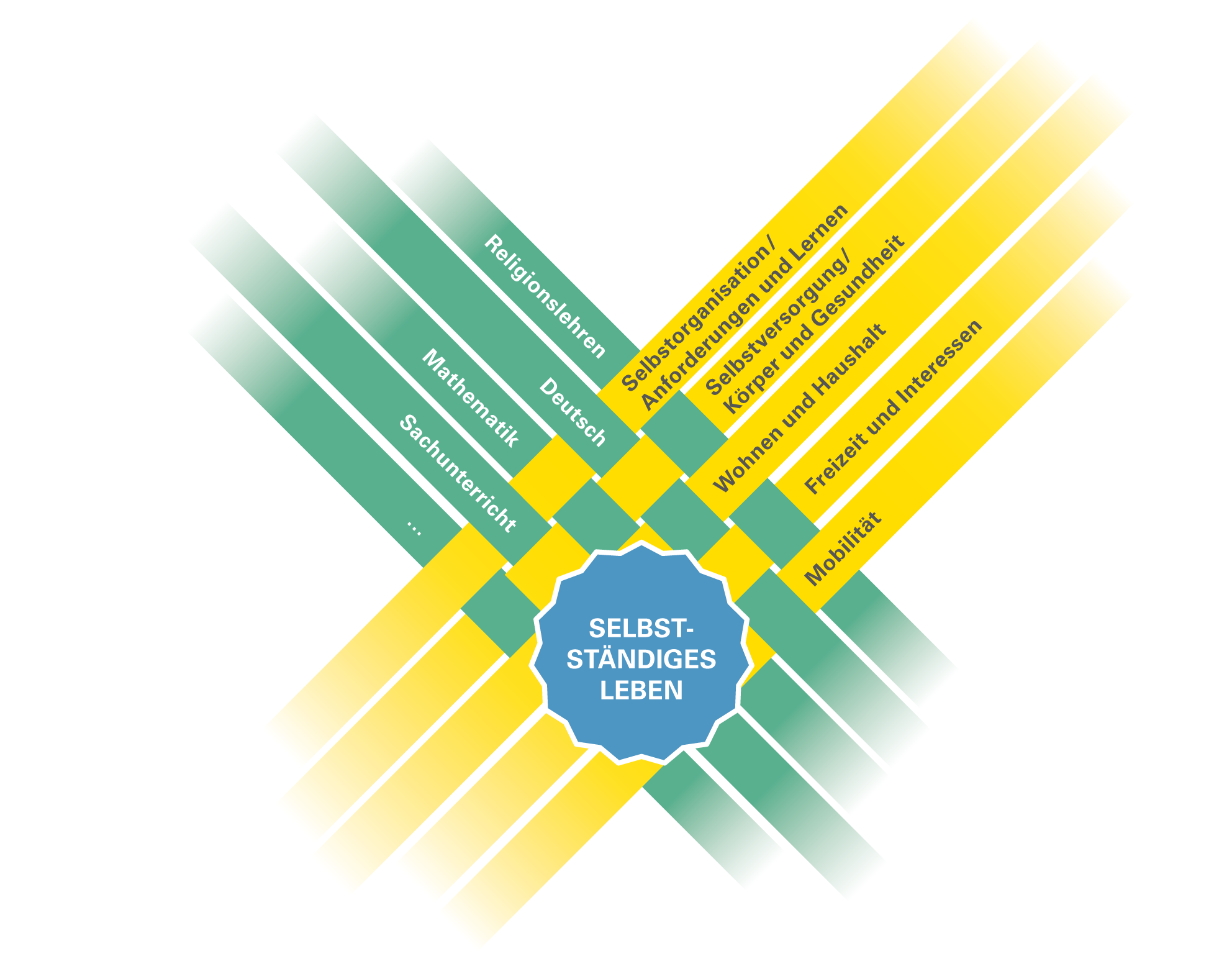 Abbildung 1: Verflechtung Lebensfeld Selbstständiges Leben – Fächer (© Zentrum für Schulqualität und Lehrerbildung Baden-Württemberg)KompetenzenProzessbezogene KompetenzenRecherchieren und PlanenDie Schülerinnen und Schüler werden im Rahmen ihrer Möglichkeiten befähigt, Vorhaben und Aufgaben im Unterricht vorzubereiten beziehungsweise zu planen. Beispielsweise recherchieren die Schülerinnen und Schüler mit dem notwendigen Maß an Begleitung und Unterstützung Wegstrecken, Öffnungszeiten, Busverbindungen oder Einkaufsmöglichkeiten.Erproben, Anwenden und HandelnIm Unterricht erworbene Fähigkeiten und Kenntnisse werden in lebensnahen, realistischen und konkreten Situationen erprobt und angewendet.Entscheidungen treffenDie Schülerinnen und Schüler sollen in unterschiedlichen Handlungssituationen begründet Entscheidungen treffen und darstellen und erweitern dabei ihre Fähigkeiten zur Mit- und Selbstbestimmung.Reflektieren und BewertenDie Schülerinnen und Schüler reflektieren gemachte Erfahrungen im Lebensfeld Selbstversorgung. Dokumentation von Handlungsschritten, Vergleich von Selbst- und Fremdeinschätzung, Artikulation von Vorlieben und Wünschen stellen mögliche Beispiele dar.Inhaltsbezogene KompetenzenSelbstorganisation / Anforderungen und LernenSich selbst und eigene Arbeitsprozesse zu organisieren, bilden Grundlagen für schulisches und außerschulisches Lernen. Der Erwerb dieser grundlegenden Kompetenzen liegt im Fokus des Unterrichts. Die Schülerinnen und Schüler werden befähigt, ihre Aufmerksamkeit zu lenken, eine lernförderliche Lernhaltung einzunehmen, in Lernprozessen Ausdauer zu zeigen, Handlungen zu planen und Lernen möglichst selbstständig zu steuern. Durch die Reflexion von Arbeitsprozessen erhalten die Schülerinnen und Schüler zunehmend die Möglichkeit, eigene Arbeitsergebnisse einzuschätzen und zu bewerten.Selbstversorgung / Körper und GesundheitIn diesem Bereich erweitern die Schülerinnen und Schüler Kompetenzen zur Körperpflege und Gesunderhaltung des Körpers und zum angemessenen Umgang mit Kleidung. Weitere Kompetenzfelder stellen die Zubereitung von Speisen, und die Bewirtung von Gästen dar. Aspekte wie die existentielle Nahrungsaufnahme und das selbstständige Essen und Trinken werden in den Unterricht integriert. Im Umgang mit Geld und beim Einkauf beziehungsweise Verkauf werden die Schülerinnen und Schüler zur Selbstständigkeit ermutigt. Ihre Handlungsfähigkeit erweitern die Schülerinnen und Schüler im Umgang mit technischen Geräten. Im Bereich Instandhaltung und Reparatur lernen die Schülerinnen und Schüler, Verantwortung für Dinge des täglichen Lebens zu übernehmen und erweitern ihr Bewusstsein für den Umgang mit Ressourcen und die Sauberhaltung der Umwelt. Weitere Kompetenzen stellen der Umgang mit Anträgen und Terminen und die Beschaffung entsprechender Informationen dar.Wohnen und HaushaltDurch das Erproben unterschiedlicher Wohnformen entwickeln die Schülerinnen und Schüler Vorstellungen und Wünsche zum eigenen Wohnen. Zugleich erwerben sie über die gesamte Schulzeit in der Schule und ab einem angemessenen Alter grundlegende Kompetenzen zum möglichst selbstständigen Wohnen (zum Beispiel beim Probewohnen). Dazu gehört auch das Verrichten von Reinigungs- und Pflegearbeiten im Haushalt, die Wäschepflege, das Treffen von Sicherheitsvorkehrungen im Haushalt und die zeitliche Strukturierung von Tages- und Wochenabläufen. Die Kenntnis grundlegender Rechte und Pflichten trägt zum selbstbestimmten Wohnen ebenso bei wie grundlegende Kompetenzen zum Zusammenleben in einer Gruppe (zum Beispiel innerhalb einer Wohngemeinschaft).Freizeit und InteressenDurch Angebote zur Entwicklung von differenzierten Interessen werden die Schülerinnen und Schüler darin unterstützt, eigene Wünsche und Neigungen zu erkennen, zu entfalten und sich dafür zu engagieren. Die Schule trägt dazu bei, dass sich die Schülerinnen und Schüler grundlegende Kompetenzen zur Wahrnehmung und Planung von Freizeitaktivitäten aneignen können, die ihren eigenen Interessen und Wünschen entsprechen. Hierzu zählt auch die Teilhabe am kulturellen Leben.Die Schülerinnen und Schüler lernen, freie Zeiten selbst zu strukturieren, mögliche Freizeitalternativen zu erkunden sowie die Mobilität zu verschiedenen Freizeitorten und das Zeitmanagement zur Koordination von Aktivitäten zu üben.MobilitätDer Erwerb von Kompetenzen im Bereich Mobilität ist auf die gesamte Schulzeit angelegt. Er umfasst je nach Schülervoraussetzungen ein sehr breites Spektrum angefangen beim Ändern und Aufrechterhalten der eigenen Körperposition über die Fortbewegung zu Fuß oder mit Fahrzeugen bis hin zur selbstständigen Nutzung öffentlicher Verkehrsmittel.Didaktische HinweiseSelbstbestimmung und Empowerment als LeitideenDie Leitideen Selbstbestimmung und Empowerment dienen als Orientierungsgrundlage für die Schaffung von Angeboten im Lebensfeld Selbstständiges Leben. Sie stehen in enger Wechselwirkung zum Lebensfeld und bedingen sich gegenseitig. Die Lehrkräfte erkennen beziehungsweise greifen von Schülerinnen und Schülern geäußerte Wünsche und Bedürfnisse auf. Sie bieten ihnen Wahlmöglichkeiten an, begleiten sie bei ihren Entscheidungsprozessen, entdecken und schaffen mit ihnen gemeinsam Entwicklungsräume, um sich entfalten zu können. Dies schließt auch die Begleitung von Schülerinnen und Schülern mit umfassender Behinderung und/oder progredienter Erkrankung in enger Kooperation mit dem Umfeld mit ein.Vielfältige KontexteAspekte des Lebensfeldes Selbstständiges Leben finden in Abhängigkeit von individuellen Möglichkeiten und Grenzen in vielfältigen Kontexten statt: zu Hause, in der Schule, im öffentlichen Raum, auf Reisen beziehungsweise bei Schullandheimaufenthalten, in Vereinen und Organisationen oder im Rahmen von organisierten Angeboten durch Träger der Behinderten- und Jugendhilfe. Es ist Aufgabe der Schule, diese Vielfalt für die einzelnen Schülerinnen und Schüler in den Blick zu nehmen. Schule unterstützt die Schülerinnen und Schüler durch ein individuell angepasstes Maß an Unterstützung bei der Bewältigung von Anforderungen in diesem Lebensfeld. Dabei setzt sie in intensiver Kooperation mit dem Umfeld an der Lebenswelt der einzelnen Schülerinnen und Schüler an und nutzt Anregungen von außen.Prozesse langfristig anlegenViele Kompetenzen dieses Lebensfeldes sind stark auf eine Vorbereitung des Übergangs ins Erwachsenenleben ausgerichtet und von hoher Komplexität. Es ist daher zentral, bereits frühzeitig den Blick auf den Übergang ins nachschulische Leben zu richten. Schon in der Grundstufe und der Hauptstufe werden beispielsweise Grundlagen für ein möglichst selbstbestimmtes Wohnen oder eine selbstständige Nutzung von Verkehrsmitteln gelegt. In kleinen Schritten werden diese über die gesamte Schulzeit sukzessive erweitert. Dem didaktischen Prinzip der Wiederholung kommt in diesem Zusammenhang eine besondere Bedeutung zu.Schule als LebensraumDer Unterricht im Lebensfeld Selbstversorgung erstreckt sich weit über das Klassenzimmer hinaus. Mit einem weiten Verständnis von Schule als Lern- und Lebensraum finden sich vielfältige Lernanlässe im Schulalltag. Diese gilt es, je nach individuellem Bedarf didaktisch aufzubereiten und so zu strukturieren, dass eine gezielte Kompetenzerweiterung ermöglicht wird. Darüber hinaus ist es wesentlich, auch außerhalb des Schulalltags Lernanlässe zu schaffen (zum Beispiel durch das Wohnen in einer Trainingswohnung, durch die Mithilfe bei der Bewirtung auf einem Dorf- beziehungsweise Stadtfest oder durch die Begleitung der Integration in einen Sportverein). Ermöglicht wird ein solch weites Verständnis von Schule durch flexible Regelungen bezüglich der Unterrichtszeiten der Schülerinnen und Schüler und der Lehrkräfte.Lernen in BewährungssituationenLernen im Lebensfeld Selbstversorgung ist eng verknüpft mit der Auseinandersetzung mit konkreten Aufgaben und Problemen in lebensbedeutsamen Situationen. Zug fahren lernt man beim Zug fahren, Wohnen beim Wohnen und Einkaufen beim Einkaufen. Es geht darum, Lernsituationen so zu gestalten, dass sich die Schülerinnen und Schüler in subjektiv bedeutsam empfundenen Alltagssituationen bewähren müssen. Das in Teil A dieses Bildungsplans beschriebene Lernen in Handlungsfeldern ermöglicht ein Lernen in Bewährungssituationen mit Ernsthaftigkeitscharakter. Unterstützung in den komplexen Bewährungssituationen erhalten die Schülerinnen und Schüler durch ein an das Vorwissen und die kognitiven Ressourcen angepasstes Maß an Begleitung, passgenaue Hilfsmittel beziehungsweise Strukturierungshilfen und die Möglichkeit des kontinuierlichen, kleinschrittigen Einübens.KompetenzfelderGrund-, Haupt- und BerufsschulstufeSelbstorganisation / Anforderungen und LernenLernvoraussetzungen schaffenDamit schulisches Lernen gelingen kann, werden in einem kontinuierlichen Prozess Angebote geschaffen, mit denen die Schülerinnen und Schüler ihre sozial-emotionalen, motorischen, physiologischen, kognitiven und kommunikativen Dispositionen (weiter-)entwickeln können. Somit sollen Voraussetzungen geschaffen werden, damit zum einen Lernen möglich wird, zum anderen Lernprozesse effektiver und gezielter stattfinden können.Diese Kompetenzen bilden die Grundlage für das Lernen in allen schulischen, außerschulischen und nachschulischen Bereichen. Des Weiteren müssen die Lernangebote in allen Fächern und Lebensfeldern an die jeweiligen Lernvoraussetzungen der Schülerinnen und Schüler individuell angepasst werden.Handlungen planen und Lernen steuernIm Förderschwerpunkt geistige Entwicklung werden Lernangebote gestaltet, die den Schülerinnen und Schülern sukzessive ermöglichen, Lernen selbstständig zu planen und zu steuern. Hierzu nutzt die Schule lebensbedeutsame Felder, um motivierende und sinnstiftende Lernerfahrungen zu ermöglichen. Lernangebote, die die Selbstbestimmung und die Selbstständigkeit im Lernen fördern, ermöglichen allen Schülerinnen und Schülern auf ihrem jeweiligen individuellen Niveau eine Erweiterung der Planungs- und Reflexionsfähigkeiten.Arbeitsprozesse und -ergebnisse beurteilen und bewertenDie Leistungsfeststellung ist ein wesentlicher Bestandteil der individuellen Lern- und Entwicklungsbegleitung (ILEB). Die Schülerinnen und Schüler werden nach ihren Möglichkeiten in den Prozess aktiv eingebunden. Dabei reflektieren sie gemeinsam mit den Lehrkräften die Arbeitsprozesse und Arbeitsergebnisse. Durch die Feststellung und Bewertung von Lernerfolgen werden die Schülerinnen und Schüler ermutigt, ihren Lernprozess zunehmend selbstständig zu gestalten, zu bewerten und einzuschätzen. Das Wissen um eigene Möglichkeiten, Chancen und Grenzen hilft ihnen, sich eigene realistische Ziele zu setzen und ihre erreichten Leistungen zu bilanzieren. Damit lernen sie, ihren Lernprozess zu reflektieren sowie aufgetretene Schwierigkeiten zu überwinden.Medien/Hilfsmittel nutzenDem Einsatz von Hilfsmitteln im Förderschwerpunkt geistige Entwicklung kommt besondere Bedeutung zu. Zum einen können Hilfsmittel Einschränkungen (zum Beispiel in der Lesefähigkeit oder in der sprachlichen Ausdrucksfähigkeit) kompensieren, zum anderen aber auch Lernprozesse sinnvoll anregen und unterstützen. Hierbei soll der Umgang mit Medien und Hilfsmitteln intensiv geübt werden. Sie bieten sowohl Möglichkeiten des Übens und Wiederholens als auch der Veranschaulichung beziehungsweise der Informationsbeschaffung in unterschiedlichen Bereichen.Selbstversorgung / Körper und GesundheitKörperpflege und HygieneIn der Schule werden die Schülerinnen und Schüler dazu angeleitet, durch Körperpflege und Hygiene für ihr körperliches Wohlbefinden und ihre Gesunderhaltung zu sorgen. Die Schule bezieht dabei kulturelle, familiäre und persönliche Wertvorstellungen mit ein; dies gilt auch für Fragen der Kosmetik und des persönlichen Erscheinungsbildes.Hilfestellungen in der Pflege werden in der Schule unter Wahrung der Intimsphäre, der Geschlechtsspezifität und unter Berücksichtigung des Lebensalters gewährt.KleidungDie Schule unterstützt die Schülerinnen und Schüler im Umgang mit Kleidung, die neben dem Schutz vor Einflüssen der Witterung und Bezugspunkten zu Tätigkeiten auch eine wichtige Rolle innerhalb sozialer Interaktion spielt. Neben dem Erwerb praktischer Kompetenzen diskutiert die Schule auch Fragen zum persönlichen Geschmack und modischen Trends. Mitbestimmung, Mitverantwortung und Eigenaktivität sind dabei zu berücksichtigen. Der enge Kontakt mit außerschulischen Bezugspersonen erscheint in diesem Zusammenhang besonders wichtig.Ernährung, Kochen und BewirtungDie Schülerinnen und Schüler werden sowohl bei der Nahrungsaufnahme, als auch beim selbstständigen Essen und Trinken angeleitet und unterstützt. Lernanlässe für die Gestaltung von Essen und Trinken als kommunikative, lustvolle Handlungen in kulturellen Bezügen werden aufgegriffen. Die Schülerinnen und Schüler lernen Speisen zuzubereiten und Gäste zu bewirten.Einkauf, Verkauf, GeldIm Umgang mit Geld und bei Einkäufen von Dingen des täglichen Bedarfs werden die Schülerinnen und Schüler zur Selbstständigkeit ermutigt. Die Schule ermöglicht den Verkauf von selbst produzierten Waren und die Verwendung des Erlöses für schulische Aktivitäten. Sie stellt Felder zur Verfügung, in denen die Schülerinnen und Schüler lernen, mit vorgegebenen Budgets hauszuhalten und Konsumbedürfnisse anzupassen. Die Schule begegnet in enger Kooperation mit dem Umfeld möglichen Gefährdungen der Schülerinnen und Schüler bei Geldgeschäften.Umgang mit GerätenIm Umgang mit technischen Geräten erweitern die Schülerinnen und Schüler ihre Handlungsfähigkeit. Die Schule berücksichtigt, dass Geräte der Unterhaltung und Kommunikation für die Schülerinnen und Schüler möglicherweise bedeutende Grundlagen für die Orientierung in Schule, Arbeit und Freizeit bieten.Die sachgerechte Bedienung und Wartung von Geräten sorgen für deren Langlebigkeit. Die Lehrkräfte weisen in dem Zusammenhang auf die Beachtung von Sicherheitsaspekten hin.Instandhaltung und ReparaturDie Schule bietet den Schülerinnen und Schülern die Möglichkeit, Räume und Gegenstände zu reinigen und Reparaturen auszuführen. Die Entwicklung von ästhetischen Wertvorstellungen wird genauso beachtet wie ökologische Verhaltensweisen im Sinne einer ressourcenorientierten Wertstoffentsorgung und persönlichen Müllvermeidung. Die Schülerinnen und Schüler werden befähigt, Verantwortung für Dinge des täglichen Lebens zu übernehmen. Die Tätigkeiten werden von den Schülerinnen und Schülern auch als Dienstleistungen innerhalb und außerhalb der Schule angeboten.Informationen, Anträge, TermineSchulisches Zusammenleben ist neben dem pädagogischen Miteinander auch durch Informationsaustausch, Verwaltung und Absprachen geprägt. Die Schule befähigt ihre Schülerinnen und Schüler zur Teilhabe an internen Abläufen und schafft dadurch die Voraussetzungen, die erworbenen Kompetenzen in Freizeitgestaltung, häusliches und berufliches Leben zu transferieren. Dabei finden Kompetenzen aus Fächern und Lebensfeldern ihre direkte Anwendung.Wohnen und HaushaltVerschiedene WohnformenDie Schülerinnen und Schüler lernen, sich mit kulturellen, sozialen und persönlichen Aspekten zu beschäftigen, die verschiedene Wohnformen beeinflussen. Jede Schülerin, jeder Schüler bringt dabei ihre/seine eigenen Wohnerfahrungen ein. Wohn- und Veränderungsbedürfnisse sowie Wünsche werden thematisiert, Wohnmöglichkeiten werden, orientiert am Alter der Schülerinnen und Schüler, erprobt und soweit möglich mitgestaltet.Gestaltung der ZeitDie Schülerinnen und Schüler lernen, sich an einem geregelten Tages- und Wochenrhythmus zu orientieren. Festgelegte und planbare Zeiten sind dabei ebenso in den Blick zu nehmen wie frei verfügbare Zeit mit eigenen Gestaltungsmöglichkeiten. Die Bedeutung, sich an fremdgesetzte Zeitvereinbarungen zu halten, wird thematisiert. Es werden eigene Strategien aufgegriffen, wie Zeitintervalle nach individuellen Bedürfnissen gestaltet und Abweichungen von geplanten Abläufen akzeptiert werden.Reinigungs- und PflegearbeitenDie Schülerinnen und Schüler erfahren kleinschrittig, wie Reinigungs- und Pflegearbeiten in Wohnung und Haushalt durchgeführt werden können. Erkenntnisse und Fertigkeiten bisheriger Erfahrungen bilden hierfür den Ausgangspunkt und werden nach und nach ausdifferenziert.Sicherheit im HaushaltDie Schülerinnen und Schüler erlernen ein Mindestmaß an sicherheitsrelevanten Vorkehrungen im Haushalt. Dabei spielt der sachgerechte Gebrauch von Gegenständen ebenso eine Rolle wie das Treffen von Maßnahmen, um die Sicherheit im Haushalt zu erhöhen.Zusammenleben in einer GruppeDas Wahrnehmen eigener und fremder Bedürfnisse erleichtert das Zusammenleben in einer Gruppe. Begegnungen und Beziehungen entstehen und müssen wahrgenommen und eingeordnet werden; ebenso gilt es Konflikte auszuhalten und altersadäquat zu reagieren.Rechte und PflichtenDie Schülerinnen und Schüler lernen in klar umgrenzten und nachvollziehbaren Feldern die Wichtigkeit von Regeln und Verantwortungsübernahme kennen. Jede und jeder Einzelne trägt ihren/seinen Teil dazu bei, dass das Zusammenleben auf einem sicheren und tragfähigen Fundament gelingen kann. Dazu gehört es auch, seine eigenen Rechte zu kennen und angemessen einzufordern.Interessen und FreizeitInteressen entwickeln und Freizeit erleben und gestaltenDurch Angebote zur Entwicklung von differenzierten Interessen werden die Schülerinnen und Schüler darin unterstützt, eigene Wünsche und Neigungen zu erkennen, zu entfalten und sich dafür zu engagieren. Die Schule trägt dazu bei, dass sich die Schülerinnen und Schüler grundlegende Kompetenzen zur Wahrnehmung und Planung von Freizeitaktivitäten aneignen können, die ihren eigenen Interessen und Wünschen entsprechen. Dies geschieht vor allem über eine explizite Bearbeitung des Themas im Unterricht. Darüber hinaus bietet die Schule verlässlich freie Zeiten, in denen die Schülerinnen und Schüler – gegebenenfalls mithilfe von Strukturierungsmaßnahmen – selbstbestimmt ihren Aktivitäten nachgehen können. Die Schülerinnen und Schüler lernen, freie Zeiten selbst zu strukturieren, mögliche Freizeitalternativen zu erkunden sowie die Mobilität zu verschiedenen Freizeitorten und das Zeitmanagement zur Koordination von Aktivitäten zu üben. Freizeiterziehung orientiert sich an der Lebenswelt der Schülerinnen und Schüler. Sie muss im direkten Umfeld der Schülerinnen und Schüler inner- und außerhalb der Schule wirksam werden. Um den Schülerinnen und Schülern Möglichkeiten zur Eigeninitiative und Auswahl zu bieten, werden Unterrichtsangebote zur Freizeiterziehung teilweise offen und flexibel gestaltet.MobilitätKörperposition ändern und aufrechterhaltenDie Lehrkräfte nehmen kleinste, oft unbewusste Bewegungen bei den Schülerinnen und Schülern wahr. Sie greifen diese auf und bieten für die Automatisierung von Bewegungsabläufen und die Aufrechterhaltung von Körperpositionen passgenaue Unterstützung an. Dabei berücksichtigen sie, dass funktionale Übungen in Handlungszusammenhänge eingebunden werden.Die Lehrkräfte unterstützen die Schülerinnen und Schüler dabei, sich aufzurichten, Bewegungsübergänge zu koordinieren und Körperpositionen zu halten. Sie berücksichtigen dabei das individuelle Tempo der Schülerinnen und Schüler sowie den Einfluss von Körper und psychischer Befindlichkeit.Sich selbst fortbewegenDie Schülerinnen und Schüler werden unterstützt, sich auf individuelle Art und Weise fortzubewegen. Sie erweitern dabei ihren Erfahrungsraum und erkunden die nähere und weitere Umgebung.Vielfältige neue Möglichkeiten zur Fortbewegung tragen zur Persönlichkeitsentwicklung bei. Die Lehrkräfte unterstützen die Schülerinnen und Schüler bei der Erschließung ihrer Lebensräume.Gegenstände tragen, bewegen und handhabenBewegungen zum Gebrauch von Gegenständen dienen als Mittel zum Zweck für die Bewältigung lebenspraktischer Alltagssituationen, die dem Wohnen, dem Arbeiten oder auch der Freizeitgestaltung zugrunde liegen.Durch zielgerichtete und individualisierte Angebote lernen die Schülerinnen und Schüler ihre Bewegungen beim Greifen, Ziehen, Stoppen, Fangen, Halten, Drehen, Wenden und anderem zu koordinieren und zu verfeinern.Sich mit Fahrzeugen selbst fortbewegenBei der Erschließung ihrer Lebenswelt durch Fortbewegungsmittel (zum Beispiel Fahrrad, Roller) schafft die Schule für ihre Schülerinnen und Schüler Erprobungsräume und Lernanlässe, sich auch über größere Entfernungen fortzubewegen und somit mehr und mehr selbstbestimmt am gesellschaftlichen Leben teilzunehmen. Das selbstständige Erreichen von Orten auch außerhalb der Schule verringert die Abhängigkeit von Bezugspersonen. Falls notwendig, erhalten die Schülerinnen und Schüler technische und personelle Hilfen, die die Erkundung von Nah- und Fernräumen ermöglichen. Grundlegende Kompetenzen im Straßenverkehr sowie die Beachtung von Verkehrsregeln finden dabei unterrichtsimmanent Beachtung.Sich mit öffentlichen Verkehrsmitteln fortbewegenSich mit öffentlichen Verkehrsmitteln fortbewegen zu können, ist ein wesentlicher Bestandteil von Selbstbestimmung, Persönlichkeitsentfaltung und gesellschaftlicher Teilhabe. Insbesondere in den Bereichen Schulweg, Arbeit, Wohnen und Freizeit kommt diese Kompetenz zum Tragen. Für das Beherrschen ist es unerlässlich, dass die Schule von Beginn an Möglichkeiten schafft, diese zunehmend umfangreicher und komplexer werdenden Anforderungen didaktisch aufzubereiten und Erprobungsfelder zu schaffen.INCLUDE_IMPORT –NAME "SOP-GENT2022-ANHANG-01"SKIP_IMPORT_BEGINAnhangVerweiseDas Verweissystem im Bildungsplan für Schülerinnen und Schüler mit Anspruch auf ein sonderpädagogisches Bildungsangebot im Förderschwerpunkt geistige Entwicklung unterscheidet acht verschiedene Verweisarten. Diese werden durch unterschiedliche Symbole gekennzeichnet:Im Folgenden wird jeder Verweistyp beispielhaft erläutert.Es wird vorrangig auf den Bildungsplan der Grundschule und der Sekundarstufe I verwiesen. Der Bildungsplan des Gymnasiums ist dabei mitbedacht, aus Gründen der Übersichtlichkeit werden diese Verweise nicht gesondert aufgeführt.AbkürzungenSKIP_IMPORT_END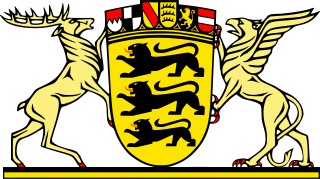 KEYVALUEKultus und UnterrichtAmtsblatt des Ministeriums für Kultus, Jugend und Sport Baden-WürttembergAusgabe CBildungsplanhefteHerausgeberMinisterium für Kultus, Jugend und Sport Baden-Württemberg,Postfach 103442, 70029 StuttgartBildungsplanerstellungZentrum für Schulqualität und Lehrerbildung, Heilbronner Stra0e 314, 70469 Stuttgart (www.zsl.kultus-bw.de)Internetwww.bildungsplaene-bw.deVerlag und VertriebNeckar-Verlag GmbH, Klosterring 1, 78050 Villingen-SchwenningenUrheberrechtFotomechanische oder anderweitig technisch mögliche Reproduktion des Satzes beziehungsweise der Satzordnung für kommerzielle Zwecke nur mit Genehmigung des Herausgebers.Technische Umsetzung der Onlinefassungpirobase imperia GmbH, Von-der-Wettern-Straße 27, 51149 KölnBildnachweisRobert Thiele, StuttgartGestaltungIlona Hirth Grafik Design GmbH, KarlsruheDruckN.N.Alle eingesetzten beziehungsweise verarbeiteten Rohstoffe und Materialien entsprechen den zum Zeitpunkt der Angebotsabgabe gültigen Normen beziehungsweise geltenden Bestimmungen und Gesetzen der Bundesrepublik Deutschland. Der Herausgeber hat bei seinen Leistungen sowie bei Zulieferungen Dritter im Rahmen der wirtschaftlichen und technischen Möglichkeiten umweltfreundliche Verfahren und Erzeugnisse bevorzugt eingesetzt.Juli 2022BezugsbedingungenDie Lieferung der unregelmäßig erscheinenden Bildungsplanhefte erfolgt automatisch nach einem festgelegten Schlüssel. Der Bezug der Ausgabe C des Amtsblattes ist verpflichtend, wenn die betreffende Schule im Verteiler (abgedruckt auf der zweiten Umschlagseite) vorgesehen ist (Verwaltungsvorschrift vom 22. Mai 2008, K.u.U. S. 141).Die Bildungsplanhefte werden gesondert in Rechnung gestellt.Die einzelnen Reihen können zusätzlich abonniert werden. Abbestellungen nur halbjährlich zum 30. Juni und 31. Dezember eines jeden Jahres schriftlich acht Wochen vorher bei der Neckar-Verlag GmbH, Postfach 1820, 78008 Villingen-SchwenningenKEYVALUEZSL35_SRC_FORMATZSLBW-BP2022BW-SOP-MSWORD-V1.13ZSL35_SRC_FILENAMEDenkanstößeKompetenzspektrumWelche Möglichkeiten bietet die Schule, damit sich die Schülerinnen und Schüler lernförderliche Voraussetzungen schaffen können?Wie werden Arbeits- und Entspannungsphasen deutlich?Welche räumlichen Voraussetzungen sind in der Schule gegeben beziehungsweise können geschaffen werden, damit die Schülerinnen und Schüler in einer für sie angemessenen Umgebung lernen können?Welche Materialien/Geräte sind in der Schule vorhanden (zum Beispiel Werkzeuge, Maschinen), damit die Schülerinnen und Schüler optimale Lernvoraussetzungen haben?Wie unterstützen Lehrkräfte die Schülerinnen und Schüler im Hinblick darauf, dass sie sich selbstständig günstige Lernvoraussetzungen schaffen können?Wie gestaltet die Schule Lernumgebungen, damit die Schülerinnen und Schüler konzentriert arbeiten können?Welche geeigneten Konzepte für die Lernorganisation bietet die Schule an (zum Beispiel Treatment and Education of Autistic and related Communication handicapped Children [TEACCH])?Die Schülerinnen und Schülernehmen eine lernförderliche Haltung einunterscheiden zwischen Anforderungssituationen und (Entspannungs-)Pausenorientieren sich zeitlich und räumlich im Schulalltagrichten ihren Arbeitsplatzpacken ihre Schulsachen selbstständig ein und ausziehen entsprechende Kleidung an (zum Beispiel Sport, Schwimmen)verwenden Schreibgerätenutzen Geräte und Materialien sachgerecht (zum Beispiel Schere, Kleber)bauen Lernstationen oder Versuche auf (zum Beispiel in Klassenzimmer/Sporthalle)suchen sich geeignete Lernorte/-partnerinnen und -partnerformulieren was sie lernen wollenBeispielhafte InhalteExemplarische Aneignungs- und
DifferenzierungsmöglichkeitenEinnehmen einer angemessenen HaltungRichten des ArbeitsplatzesAufbau von SportgerätenArbeitsvorbereitungen in der KücheDie Schülerin oder der Schülerreagiert auf Anforderungs- und Entspannungssituationen entsprechendrichtet sich Materialien herrichtet ihren/seinen Arbeitsplatz mithilfe von Bildernrichtet ihren/seinen Arbeitsplatz nach schriftlicher AnweisungBezüge und VerweiseBezüge und VerweiseARB 2.1.1 Grundhaltungen und SchlüsselqualifikationenM 2.1.2 Raum und FormGS KUW 3.1.3 Kinder werkenARB 2.1.1 Grundhaltungen und SchlüsselqualifikationenM 2.1.2 Raum und FormGS KUW 3.1.3 Kinder werkenDenkanstößeKompetenzspektrumWelche Möglichkeiten haben die Schülerinnen und Schüler mit umfassender Behinderung, Lernprozesse mit zu steuern?Welche handlungsorientierten Lernsituationen bietet die Schule?Wie wird das Lernangebot in den Fächern gestaltet, damit sich die Schülerinnen und Schüler Kompetenzen aneignen, um selbstständig und selbstbestimmt lernen zu können?Welche Unterstützung bekommen wenig oder nicht sprechende Schülerinnen und Schüler?Wie wird die Gestaltung von (Stunden-)Plänen auf die Bedürfnisse der Schülerinnen und Schüler abgestimmt?Wie werden Stunden-, Tages- und Wochenabläufe ritualisiert?Welche Möglichkeiten nutzen die Lehrkräfte im Hinblick auf einen konstruktiven Umgang mit Fehlern?Welche Maßnahmen der räumlichen und zeitlichen Strukturierung erleichtert den Schülerinnen und Schülern selbstständiges Arbeiten?Wie werden Arbeitsprozesse strukturiert?Die Schülerinnen und Schülererkennen Gegenstände als Hinweis für darauffolgende Handlungen/Aufgaben/Tätigkeitendeuten Signale oder Symbolereagieren auf Ankündigungenkennen Ritualeplanen einzelne Handlungsschritteplanen komplexe Handlungskettenschätzen Schwierigkeiten einfordern Hilfe anschätzen Prioritäten ein, legen Reihenfolgen der zu bearbeitenden Aufgaben festformulieren Zielezeigen Frustrationstoleranz im Umgang mit Fehlernkennen Lernstrategien und nutzen dieseexperimentierenentwickeln Lösungsstrategienentwickeln Routinenreflektieren HandlungenBeispielhafte InhalteExemplarische Aneignungs- und
DifferenzierungsmöglichkeitenStundenplanWochenpläneHausaufgabenExperimenteindividuelle Bildungspläne und LernpläneDie Schülerin oder der Schülerreagiert auf wiederkehrende Abläufeerkennt an Realgegenständen (zum Beispiel Sportbeuteln) folgende Handlungen (Sport)erkennt Stundenplansymbole und trifft entsprechende Vorkehrungenliest den Stundenplan und bereitet Materialien/Werkzeuge/Utensilien entsprechend vorBezüge und VerweiseBezüge und VerweiseARB 2.1.1 Grundhaltungen und SchlüsselqualifikationenPER 2.1.2 Selbstregulation und SelbststeuerungKUW 2.1.2 Bearbeiten, Manipulieren und neu gestaltenARB 2.1.1 Grundhaltungen und SchlüsselqualifikationenPER 2.1.2 Selbstregulation und SelbststeuerungKUW 2.1.2 Bearbeiten, Manipulieren und neu gestaltenDenkanstößeKompetenzspektrumWie definiert die Schule den Begriff „Leistung“ und „Leistungsbewertung“?Welche Formen der Leistungsmessung sind im Förderschwerpunkt geistige Entwicklung angemessen?Welche Möglichkeiten nutzen die Lehrkräfte bei der Leistungsfeststellung bei Schülerinnen und Schülern mit komplexer Behinderung?Wie reflektieren Lehrkräfte Lernprozesse von und mit den Schülerinnen und Schülern?Wer wird am Reflexionsprozess beteiligt und worauf hat sich Schule verständigt?Wie wird die Fähigkeit zu einer realistischen Selbsteinschätzung bei den Schülerinnen und Schülern gefördert?Wie werden Lernergebnisse öffentlich präsentiert?Auf welche Weise wirken Bewertungen leistungsfördernd?Woran wird deutlich, dass die Schülerinnen und Schüler Bewertungen annehmen und Verantwortung für ihr Lernen übernehmen?Welches Verhalten der Lehrkräfte unterstützt den Prozess der Selbsteinschätzung der Schülerinnen und Schüler?Die Schülerinnen und Schülerzeigen Zufriedenheit oder Unzufriedenheit über erbrachte Leistungenäußern sich über erbrachte Leistungenbeschreiben beziehungsweise präsentieren Ergebnissedokumentieren Ergebnisse/Leistungenkontrollieren Ergebnissevergleichen Leistungen/Ergebnissewürdigen Leistungen bei sich oder anderenschätzen sich und andere selbst einnehmen und geben Feedbackbewerten eigene Leistungen oder die Leistung andereranalysieren/untersuchen Ergebnisseformulieren Ziele für sich selbstüberprüfen Zielsetzungenbeteiligen sich bei der BildungsplanungBeispielhafte InhalteExemplarische Aneignungs- und
DifferenzierungsmöglichkeitenBildungsplanung/FörderplanungPräsentationenBerufswegekonferenzSelbsteinschätzungSelbstkontrolleZeugnisseDie Schülerin oder der Schülernimmt Rückmeldungen wahr und reagiert daraufzeigt Ergebnisse und bewertet diesebeschreibt eigene Entwicklungenformuliert Ziele für sich selbst und überprüft dieseBezüge und VerweiseBezüge und VerweiseARB 2.1.1 Grundhaltungen und SchlüsselqualifikationenPER 2.1.2 Selbstregulation und SelbststeuerungBO 3 Einschätzen und Überprüfen eigener Fähigkeiten und PotenzialeARB 2.1.1 Grundhaltungen und SchlüsselqualifikationenPER 2.1.2 Selbstregulation und SelbststeuerungBO 3 Einschätzen und Überprüfen eigener Fähigkeiten und PotenzialeDenkanstößeKompetenzspektrumWelche Hilfsmittel/Medien nutzt die Schule beziehungsweise kann die Schule zur Verfügung stellen?Wie wird gewährleistet, dass die Schülerinnen und Schüler Zugang zu ihrem bedarfsentsprechenden Hilfsmittel haben?Welche Hilfsmittel stehen nicht oder wenig sprechenden Schülerinnen und Schülern zur Verfügung?Welche Hilfsmittel stehen Schülerinnen und Schülern ohne oder mit wenig Lesekompetenz zur Verfügung?Inwiefern haben die Schülerinnen und Schüler Zugang zu Printmedien (zum Beispiel Schülerbücherei, öffentliche Bücherei)?Wie verständigt sich die Schule auf die Umsetzung ihres Medienentwicklungsplans und wird dies in der Schulorganisation erkennbar?Welche Unterstützung bietet die Schule, damit die digitalen Medien zum alltäglichen Werkzeug des Unterrichts werden?Wie regelt die Schule den Zugang zu digitalen Medien – auch außerhalb der Unterrichtszeiten?Welche Arbeits- und Sozialformen werden durch die Arbeit mit digitalen Medien unterstützt?Welche Angebote schafft die Schule, damit Dokumentationen und Präsentationen selbstständig gestaltet und erarbeitet werden können?Welche Möglichkeiten bietet die Schule, Dokumentationen und Präsentationen einer Öffentlichkeit zugänglich zu machen? Wie werden dabei datenschutzrechtliche Bestimmungen beachtet?Wie werden die Schülerinnen und Schüler bei der Gestaltung und Pflege der Schulhomepage mit einbezogen?Wie organisiert die Schule die Nutzung digitaler Informationssysteme in pädagogisch verantworteter Weise?Die Schülerinnen und Schülernutzen Hilfsmittel (zum Beispiel Smartphone, Tablet)nutzen (digitale) Medienkommunizieren mit Hilfsmitteln (zum Beispiel Talker, Symboltafeln)kommunizieren in sozialen Netzwerkenhalten Regeln zur Benutzung digitaler Medien einfinden geeignete Hilfsmittelsuchen gezielt nach Informationen beziehungsweise recherchieren im Internetkennen Möglichkeiten und Grenzen von (digitalen) HilfsmittelnBeispielhafte InhalteExemplarische Aneignungs- und
DifferenzierungsmöglichkeitenBildtafeln, Talker, Tablets nutzenE-Mail empfangen und schreibenKommunikation mit HilfsmittelnNutzung von SuchmaschinenPräsentationen erstellenSmartphone nutzenBücher/PrintmedienBüchereiZeitungDie Schülerin oder der Schülerreagiert auf Eindrücke (zum Beispiel visuell, auditiv)präsentiert Gegenstände (zum Beispiel selbsthergestellte Werkstücke)erstellt und präsentiert Collagen mit Bildernerstellt eine (Powerpoint-)PräsentationBezüge und VerweiseBezüge und VerweiseARB 2.1.1 Grundhaltungen und SchlüsselqualifikationenSOZ 2.1.3 KommunikationSOZ 2.1.5 Medienwissen und MedienhandelnMBARB 2.1.1 Grundhaltungen und SchlüsselqualifikationenSOZ 2.1.3 KommunikationSOZ 2.1.5 Medienwissen und MedienhandelnMBDenkanstößeKompetenzspektrumWie schafft die Schule bei den Schülerinnen und Schülern ein Bewusstsein für Körperpflege und Hygiene?Wie wird gewährleistet, dass durch personelle, räumliche und sächliche Ausstattung Körperpflege und Hygiene in einer ansprechenden Atmosphäre stattfinden kann?Wie werden schulische und häusliche Routinen zu Körperpflege und Hygiene besprochen und abgestimmt?Wie unterstützen die Lehrkräfte die Schülerinnen und Schüler in geschlechtsspezifischen Fragestellungen zu Körperpflege und Hygiene?Wie wird gewährleistet, dass Körperpflege und Hygiene auch für die Entwicklung von Körperschema und räumlichem Denken nutzbar gemacht werden?Die Schülerinnen und Schülernehmen körperliche und psychische Bedürfnisse wahr und teilen diese mitunterstützen und führen Alltagsroutinen der Körperpflege und Hygiene durchentwickeln und zeigen eigene Wünsche und Bedürfnisse zum äußeren Erscheinungsbildrealisieren und akzeptieren andere Wertvorstellungenwissen um die Beschaffung und Anwendung von PflegeproduktenBeispielhafte InhalteExemplarische Aneignungs- und
DifferenzierungsmöglichkeitenBaden und DuschenReinigung von Gesicht und HändenMund- und Zahnpflege/HaarpflegeToilettengang inklusive der hygienischen MaßnahmenKosmetikAnpassung des RaumklimasUnterstützung von Pflegehandlungen (zum Beispiel durch Lagerung und Atemhilfen)Die Schülerin oder der Schülernimmt durch assistierende Pflege Druck, Temperatur, Berührung, Wasser, Seife, Stoff oder Ähnliches wahrreinigt und pflegt sich situationsbezogen und routinemäßig selbstständig Hände und Gesichtplant und dokumentiert Reinigungsabläufe anhand von Bildernschreibt für einen Schullandheimaufenthalt eine Packliste für das WaschenBezüge und VerweiseBezüge und VerweisePER 2.1.4.2 Körperlichkeit und HygieneGS BSS 2.2 Personalkompetenz – Persönlichkeit und IdentitätGS BSS 3.1.1 KörperwahrnehmungGS BSS 3.1.9 Orientierung, Sicherheit, HygieneGS SU 3.2.1.1 Leben in GemeinschaftGS SU 3.2.2.1 Körper und GesundheitBTV 4 Selbstfindung und Akzeptanz anderer LebensformenPG 4 Körper und HygienePER 2.1.4.2 Körperlichkeit und HygieneGS BSS 2.2 Personalkompetenz – Persönlichkeit und IdentitätGS BSS 3.1.1 KörperwahrnehmungGS BSS 3.1.9 Orientierung, Sicherheit, HygieneGS SU 3.2.1.1 Leben in GemeinschaftGS SU 3.2.2.1 Körper und GesundheitBTV 4 Selbstfindung und Akzeptanz anderer LebensformenPG 4 Körper und HygieneDenkanstößeKompetenzspektrumWelche Vereinbarungen bezüglich Kleidung werden in der Schule entwickelt und mit den Eltern kommuniziert?Welche Möglichkeiten bietet die Schule, die Pflege von Kleidung einzuüben?Wie sichert die Schule die Qualität des Handlings beim An- und Auskleiden in Situationen der Assistenz?Die Schülerinnen und Schülerentwickeln ein Körperschemaverwenden Verschlüsse sachgerecht und ziehen Kleidung an und ausnutzen Kleidung je nach Verwendungszweckkennen und wenden Pflegemöglichkeiten anbenennen Kleidungsstückeäußern Vorlieben und entwickeln einen persönlichen Geschmackwählen passende Größen und Materialien aus und kaufen Kleidung einakzeptieren andere KleidungsstileBeispielhafte InhalteExemplarische Aneignungs- und
DifferenzierungsmöglichkeitenAn- und AuskleidenAuswahl von Kleidern nach TätigkeitKleiderpflegeMein Geschmack – dein GeschmackDie Schülerin oder der Schülerzeigt durch Muskeltonus, Mimik und Gestik eine Reaktion auf bestimmte Kleidungsstückewählt die adäquate Kleidung für eine schulische Aktivitätordnet den Rollen im szenischen Spiel die passenden Kleidungsstücke zuerstellt anhand des Wochenablaufs in der Trainingswohnung eine Liste der benötigten KleidungsstückeBezüge und VerweiseBezüge und VerweisePER 2.1.3 Selbstwirksamkeit und SelbststeuerungGS BSS 2.2 Personalkompetenz – Persönlichkeit und IdentitätGS BSS 2.3 Sozialkompetenz – Gemeinschaft und VerantwortungGS BSS 3.1.1 KörperwahrnehmungGS BSS 3.2.9 Orientierung – Sicherheit – HygieneGS SU 3.2.1.3 Kultur und VielfaltBTV 4 Selbstfindung und Akzeptanz anderer LebensformenPG 1 Wahrnehmung und EmpfindungPG 4 Körper und HygienePER 2.1.3 Selbstwirksamkeit und SelbststeuerungGS BSS 2.2 Personalkompetenz – Persönlichkeit und IdentitätGS BSS 2.3 Sozialkompetenz – Gemeinschaft und VerantwortungGS BSS 3.1.1 KörperwahrnehmungGS BSS 3.2.9 Orientierung – Sicherheit – HygieneGS SU 3.2.1.3 Kultur und VielfaltBTV 4 Selbstfindung und Akzeptanz anderer LebensformenPG 1 Wahrnehmung und EmpfindungPG 4 Körper und HygieneDenkanstößeKompetenzspektrumWie thematisiert und unterstützt die Schule gesunde Ernährung?Wie ist die Schule räumlich und sächlich bezüglich der Zubereitung von Speisen ausgestattet?Wie werden soziokulturelle Bedingungen der Schülerinnen und Schüler beim Zubereiten und Essen von Speisen berücksichtigt?Wie sorgt die Schule für eine Qualität hinsichtlich der Assistenzleistungen bei der Nahrungsaufnahme?Wie wird der Kontakt zu außerschulischen Partnern ausgestaltet?Die Schülerinnen und Schülerautomatisieren und verfeinern motorische Abläufeessen Lebensmittel eigenständig mit der Handessen mit Messer, Gabel und Löffelkochen Gerichte selbstständig und in Gemeinschaftbesorgen Lebensmittel und bewirten Gästelagern Lebensmittel sachgerechtwenden Hygieneregeln beim Umgang mit Lebensmitteln anzeigen individuelle Vorlieben anpraktizieren Verhaltensregeln und Kommunikationsformen situativ angemessenBeispielhafte InhalteExemplarische Aneignungs- und
DifferenzierungsmöglichkeitenErnährung zur ExistenzsicherungEssen und Trinken als soziokulturelles GeschehenZubereitung von Speisen und GetränkenBeschaffung von ZutatenKochen in der KlassengemeinschaftBewirtung von GästenLebensmittelkundeDie Schülerin oder der Schülertastet, schmeckt, riecht Lebensmittelwäscht, schneidet, schält, reibt, mixt Lebensmittel sachgerechtvollzieht Handlungsabläufe anhand bildlicher Darstellungenschreibt ein eigenes RezeptBezüge und VerweiseBezüge und VerweiseAES 2.1.1 ErnährungSEK1 AES 2.2 Kommunikation gestaltenSEK1 AES 2.4 Anwenden und gestaltenGS SU 3.2.2.1 Körper und GesundheitGS SU 3.1.1.3 Kultur und VielfaltSEK1 AES 3.1.2.2 Ernährungsbezogenes WissenSEK1 AES 3.1.2.3 Nahrungszubereitung und MahlzeitgestaltungSEK1 AES 3.2.1 Ernährung und GesundheitBTV 4 Selbstfindung und Akzeptanz anderer LebensformenPG 5 ErnährungAES 2.1.1 ErnährungSEK1 AES 2.2 Kommunikation gestaltenSEK1 AES 2.4 Anwenden und gestaltenGS SU 3.2.2.1 Körper und GesundheitGS SU 3.1.1.3 Kultur und VielfaltSEK1 AES 3.1.2.2 Ernährungsbezogenes WissenSEK1 AES 3.1.2.3 Nahrungszubereitung und MahlzeitgestaltungSEK1 AES 3.2.1 Ernährung und GesundheitBTV 4 Selbstfindung und Akzeptanz anderer LebensformenPG 5 ErnährungDenkanstößeKompetenzspektrumWo überträgt die Schule den Schülerinnen und Schülern Verantwortung im Umgang mit Geld?Wie werden außerschulische Partner im Unterricht einbezogen?Wie leistet die Schule Prävention in Bezug auf Diebstahl und Betrug im realen Leben sowie im Internet?Welche Geschäfte in der näheren Umgebung eignen sich für ein Lernen vor Ort?Die Schülerinnen und Schülerkennen Einkaufs- und Verkaufsmöglichkeiten und nutzen dieseritualisieren Alltagshandlungen im Umgang mit Geldgehen mit Geld- und Zahlungsverkehr umstimmen eigene Bedürfnisse mit dem vorhandenen Budget aberkennen Gefahren in Bezug auf Werbung sowie Betrug und Diebstahlschätzen ihre eigenen Fähigkeiten ein und holen Hilfe einvergleichen Preise beim Einkauf von WarenBeispielhafte InhalteExemplarische Aneignungs- und
DifferenzierungsmöglichkeitenWaren des täglichen Bedarfs und persönlicher BedürfnisseGeschäfte in der näheren und weiteren UmgebungPlanung und Tätigung eines EinkaufsPlanung und Tätigung eines VerkaufsUmgang mit Geld und ZahlungsverkehrWerbung und PreisvergleichTaschengeld und KlassenkasseBudget und HaushaltsführungBetrug und DiebstahlUnterstützersysteme zur ThematikDie Schülerin oder der Schülerpasst sich den Gegebenheiten einer fremden Umgebung an, stabilisiert sichfindet im Geschäft die benötigten Warenerstellt mit bildlichen Repräsentationen eine Einkaufslisteberechnet die Menge der noch zu kaufenden Waren im Verhältnis zu den Konsumentinnen/KonsumentenBezüge und VerweiseBezüge und VerweiseM 2.1.3.1 Mit Geld umgehenGS SU 2.1 Welt erleben und wahrnehmenGS SU 2.2 Welt erkunden und verstehenGS SU 2.4 In der Welt handeln – Welt gestaltenGS SU 3.1.1.2 Arbeit und KonsumGS SU 3.1.1.3 Kultur und VielfaltSEK1 WBS 3.1.1 VerbraucherVB VerbraucherbildungVB 8 Medien und EinflussfaktorenM 2.1.3.1 Mit Geld umgehenGS SU 2.1 Welt erleben und wahrnehmenGS SU 2.2 Welt erkunden und verstehenGS SU 2.4 In der Welt handeln – Welt gestaltenGS SU 3.1.1.2 Arbeit und KonsumGS SU 3.1.1.3 Kultur und VielfaltSEK1 WBS 3.1.1 VerbraucherVB VerbraucherbildungVB 8 Medien und EinflussfaktorenDenkanstößeKompetenzspektrumWie können Lehrkräfte die Schülerinnen und Schüler in die Wartung von Geräten einbinden und natürliche Lernanlässe schaffen?Wie werden Sicherheitsvorkehrungen beachtet? Welche Rolle spielt dabei die/der Sicherheitsbeauftragte der Schule?Wie werden Geräte inventarisiert und der Zugang gewährt und verwaltet?Welche Vereinbarungen trifft die Schule zum Umgang mit technischen Geräten?Wie werden die Lehrkräfte im Umgang mit technischen Geräten geschult?Die Schülerinnen und Schülersetzen Geräte in bestimmten Alltagssituationen einkennen unterschiedliche Bedienungsmechanismenbefolgen energiesparende Maßnahmenbeachten Sicherheitsvorkehrungengehen mit Geräten sorgsam und sachgerecht umfragen nach Hilfe, wenn sie Unterstützung brauchenBeispielhafte InhalteExemplarische Aneignungs- und
DifferenzierungsmöglichkeitenGeräte und deren BedienungVerschlüsse und deren BedienungBefestigungen und VerbindungenWarten von GerätenSicherheit und GefahrenHilfesystemeDie Schülerin oder der Schülertestet die Haltbarkeit einer Holzverbindung aus Schraubenverbindet anhand einer bildlichen Darstellung einen PC mit einem Lautsprecherbaut ein Regal anhand einer schriftlichen AnleitungBezüge und VerweiseBezüge und VerweisePER 2.1.3 Selbstwirksamkeit und SelbstbestimmungGS BSS 2.3 Sozialkompetenz – Gemeinschaft und VerantwortungSEK1 T 2.4 Herstellung und NutzungGS SU 3.2.3.3 Bauten und KonstruktionenSEK1 T 3.2.2 Systeme und ProzesseSEK1 T 3.2.3.2 Versorgung und EntsorgungBNE 1 Bedeutung und Gefährdungen einer nachhaltigen EntwicklungMB 3 Information und WissenPER 2.1.3 Selbstwirksamkeit und SelbstbestimmungGS BSS 2.3 Sozialkompetenz – Gemeinschaft und VerantwortungSEK1 T 2.4 Herstellung und NutzungGS SU 3.2.3.3 Bauten und KonstruktionenSEK1 T 3.2.2 Systeme und ProzesseSEK1 T 3.2.3.2 Versorgung und EntsorgungBNE 1 Bedeutung und Gefährdungen einer nachhaltigen EntwicklungMB 3 Information und WissenDenkanstößeKompetenzspektrumWelche Möglichkeiten bietet die Schule den Schülerinnen und Schülern zur Durchführung kleinerer Reparaturen?Wie entwickelt die Schule ein Konzept zur Wertstoffsortierung und Müllvermeidung?Wie werden die Schülerinnen und Schüler zu umweltfreundlichem Verhalten angeregt?Wie kann die Schule es den Schülerinnen und Schülern ermöglichen, kleinere Dienstleistungen zu erbringen?In welcher Form kooperiert die Schule mit ortsansässigen Betrieben?Die Schülerinnen und Schülerwenden Grundtechniken für Reinigen, Reparieren und Entsorgen anübernehmen Verantwortung für Lebensräume und Dinge des täglichen Bedarfssetzen handwerkliche Fähigkeiten situationsgerecht einerweitern ihr Bewusstsein für den Umgang mit Ressourcen und für die Sauberhaltung der UmweltBeispielhafte InhalteExemplarische Aneignungs- und
DifferenzierungsmöglichkeitenReparaturen (zum Beispiel von Kleidung, Fahrzeugen, Geräten und Möbeln)RecyclingDienstleistungenSchülerfirmaReinigungenHilfen für den HausmeisterDie Schülerin oder der Schülernimmt Gerüche und Geräusche in einer Fahrzeugwerkstatt wahrrepariert Fahrräder innerhalb der Fahrrad-AGtauscht nach Bildanleitung Teile an Rädern ausschreibt in Absprache mit einer Kundin / einem Kunden für die Schülerfirma eine Liste noch auszuführender ReparaturenBezüge und VerweiseBezüge und VerweiseGS BSS 2.3 Sozialkompetenz – Gemeinschaft und VerantwortungSEK1 T 2.4 Herstellung und NutzungGS SU 3.2.3.3 Bauten und KonstruktionenSEK1 T 3.2.2 Systeme und ProzesseSEK1 T 3.2.3.2 Versorgung und EntsorgungBNE 1 Bedeutung und Gefährdungen einer nachhaltigen EntwicklungGS BSS 2.3 Sozialkompetenz – Gemeinschaft und VerantwortungSEK1 T 2.4 Herstellung und NutzungGS SU 3.2.3.3 Bauten und KonstruktionenSEK1 T 3.2.2 Systeme und ProzesseSEK1 T 3.2.3.2 Versorgung und EntsorgungBNE 1 Bedeutung und Gefährdungen einer nachhaltigen EntwicklungDenkanstößeKompetenzspektrumWie bietet die Schule den Schülerinnen und Schülern Gelegenheit, zeitliche Planungen vorzunehmen?Welche Formulare füllen die Schülerinnen und Schüler aus und welche Anträge stellen sie?Wie bezieht die Schule die Eltern in Informationsprozesse mit ein?In welcher Form können die Schülerinnen und Schüler neue Medien zur Informationsbeschaffung nutzen?Ermöglicht die mediale Ausstattung der Schule barrierefreie Zugänge zu Informationen?Wie unterstützt der Unterricht in den Fächern und Lebensfeldern die lebenspraktische Anwendung in Freizeit und Arbeit?Wie arbeitet die Schule mit außerschulischen Partnern zusammen und sorgt für einen Wissenstransfer?Wie werden Hilfeleistungen weiterer Partner bereitgestellt?Welche Rolle spielt die SMV?Die Schülerinnen und Schülerhalten Termine und Absprachen einlesen Informationen und setzen diese umfüllen Anträge (mit Hilfe) ausbenutzen Informationswege situationsgerechtkennen einfache bürokratische Abläufewissen, an wen sie sich bei Fragestellungen wenden könnenBeispielhafte InhalteExemplarische Aneignungs- und
DifferenzierungsmöglichkeitenInformationsbeschaffung und Auswertung durch Internet, Smartphone, iPad, Telefon, Schriftverkehr, Zeitung, TV oder persönlichen KontaktInformationsweitergabe durch verschiedene MedienInformationen an ElternBotengängeBeschaffung von AnträgenTreffen von TerminabsprachenRollenspiele zur ThematikDatenschutzDie Schülerin oder der Schülerzeigt und beschreibt den Eltern Unterrichtsmaterialienfotografiert das eigene Klassenzimmer und zeigt den Eltern das Bildübermittelt schriftlich Informationen an die ElternBezüge und VerweiseBezüge und VerweiseGS BSS 2.3 Sozialkompetenz – Gemeinschaft und VerantwortungGS D 3.2.1.3 Texte verfassen – richtig schreibenGS D 3.2.2.3 Sprache als Mittel zur Kommunikation und Information nutzenSEK1 BMB 3.1.1 Information und WissenBO 1 Fachspezifische und handlungsorientierte Zugänge zur Arbeits- und BerufsweltMB 3 Information und WissenGS BSS 2.3 Sozialkompetenz – Gemeinschaft und VerantwortungGS D 3.2.1.3 Texte verfassen – richtig schreibenGS D 3.2.2.3 Sprache als Mittel zur Kommunikation und Information nutzenSEK1 BMB 3.1.1 Information und WissenBO 1 Fachspezifische und handlungsorientierte Zugänge zur Arbeits- und BerufsweltMB 3 Information und WissenDenkanstößeKompetenzspektrumWelche Möglichkeiten erhalten die Schülerinnen und Schüler, sich an der Ausgestaltung von Räumen in der Schule zu beteiligen?Welche Möglichkeiten zur Erprobung von Wohnraum kann die Schule bereitstellen?Mit welchen Kooperationspartnern werden Wohnerprobungen durchgeführt?Inwieweit beschäftigt sich die Schule mit einem Konzept zum Probewohnen?Welche Regelungen trifft die Schule bezüglich der Ausgestaltung der Lehrerarbeitszeit während des Probewohnens?Die Schülerinnen und Schülerentwickeln einen Bezug zum eigenen Wohnraumgestalten Räume in der Schulenehmen unterschiedliche Wohnräume wahr und überprüfen eigene Vorliebenerproben unterschiedliche Wohnformen über einen längeren ZeitraumBeispielhafte InhalteExemplarische Aneignungs- und
DifferenzierungsmöglichkeitenEinrichten von WohnraumEntwickeln und Benennen von Vorlieben in Bezug auf WohnraumNutzung von WohnraumUnterstützungssystemeSelbstständiges WohnenDie Schülerin oder der Schülernimmt den neuen Wohnraum mit unterschiedlichen Sinnen wahrerkundet die neue Wohnung und benutzt die vorhandene Einrichtung und Ausstattung angemessenorientiert sich an bebilderten Wochenplänen, um Dienste durchzuführennutzt schriftliche Anleitungen im HaushaltBezüge und VerweiseBezüge und VerweiseSU 2.1.4 Raum und MobilitätSU 2.1.4.1 Orientierung im RaumGS SU 2.1 Welt erleben und wahrnehmenGS SU 3.1.4 Raum und MobilitätPG 1 Wahrnehmung und EmpfindungSU 2.1.4 Raum und MobilitätSU 2.1.4.1 Orientierung im RaumGS SU 2.1 Welt erleben und wahrnehmenGS SU 3.1.4 Raum und MobilitätPG 1 Wahrnehmung und EmpfindungDenkanstößeKompetenzspektrumWelche Möglichkeiten erhalten die Schülerinnen und Schüler, sich an der Ausgestaltung von Zeit in der Schule zu beteiligen?Wie taktet und gestaltet die Schule die Rhythmisierung im Tagesablauf?Welche Möglichkeiten nutzt die Schule, um fremdgesetzte und frei verfügbare Zeiten subjektiv sinnvoll erlebbar zu machen?Inwieweit wird das Thema Gestaltung der Zeit mit dem Umfeld der Schülerinnen und Schüler thematisiert?Stellt die Schule Hilfen zur individuellen Erfassung von Zeit zur Verfügung?Die Schülerinnen und Schülerentwickeln einen Bezug zu zeitlichen Abläufengestalten Zeit in der Schuleplanen Verabredungen und führen diese durchorientieren sich an der Uhrzeit und schätzen Zeitspannen abbeachten zeitliche Vorgaben und erfüllen PflichtenBeispielhafte InhalteExemplarische Aneignungs- und
DifferenzierungsmöglichkeitenUhrVisualisierungssysteme für Zeiteneigene Zeit / fremdbestimmte ZeitArbeitspläneUnterstützungssysteme bei ungeplanten EreignissenNutzung von ZeitDie Schülerin oder der Schülerreagiert somatisch auf unterschiedliche Phasen des Tagesnutzt die Spielstunde bewusst subjektiv sinnvollgestaltet den eigenen Stundenplan mit Bildern zu Zeiten freier und geplanter Aktivitätschreibt auf, wie sie/er ihre/seine freie Zeit nutzen möchte und geht mit ihrer/seiner Lehrkraft darüber ins GesprächBezüge und VerweiseBezüge und VerweisePER 2.1.2 Selbstregulation und SelbststeuerungSU 2.1.4 Raum und MobilitätSU 2.1.4.1 Orientierung im RaumGS SU 2.4 In der Welt handeln – Welt gestaltenGS SU 3.1.5 Zeit und ZeitrhythmenPG 2 Selbstregulation und LernenPER 2.1.2 Selbstregulation und SelbststeuerungSU 2.1.4 Raum und MobilitätSU 2.1.4.1 Orientierung im RaumGS SU 2.4 In der Welt handeln – Welt gestaltenGS SU 3.1.5 Zeit und ZeitrhythmenPG 2 Selbstregulation und LernenDenkanstößeKompetenzspektrumWelche Möglichkeiten erhalten die Schülerinnen und Schüler, im Schulalltag Reinigungs- und Pflegearbeiten durchzuführen?Kooperiert die Schule mit Dienstleistungsunternehmen in diesem Segment?Besteht die Möglichkeit, im Probewohnen in einer Realsituation erworbene Kompetenzen anzuwenden?Inwieweit wird das Thema Reinigungs- und Pflegearbeiten mit dem Umfeld der Schülerinnen und Schüler thematisiert?Welche Hilfsmittel stellt die Schule zur Verfügung?Können Serviceleistungen (zum Beispiel in Form einer Schülerfirma) angeboten werden?Die Schülerinnen und Schülerunterscheiden eigene und fremde Dingenutzen Ordnungssystemeerkennen, wenn etwas gereinigt werden mussführen einfache Reinigungs- und Pflegearbeiten ausbedienen Hilfsmittel zu Hauspflege sachgerechtpflegen ihre Wäsche mithilfe der notwendigen Schrittewissen, wann sie gezielt Hilfe in Anspruch nehmen müssenBeispielhafte InhalteExemplarische Aneignungs- und
DifferenzierungsmöglichkeitenWaschmaschine, BügeleisenReinigungsartenHaushaltspläne und OrdnungssystemeUnterstützungssystemeWerkzeugMüllDie Schülerin oder der Schülerreagiert auf Gegenstände, die nicht zu ihrem/seinem gewohnten Umfeld gehörenunterscheidet Müll von brauchbaren Utensiliensortiert Papiermüll und Glas in die entsprechenden Behälterliest im Müllkalender nach, wann die Restmülltonne abgeholt wirdBezüge und VerweiseBezüge und VerweiseAES 2.1.5 Lebensbewältigung und LebensgestaltungSU 2.1.4 Raum und MobilitätSU 2.1.4.1 Orientierung im RaumGS SU 2.1 Welt erleben – Welt wahrnehmenGS SU 3.2.3.2 Materialien und ihre EigenschaftenPG 4 Körper und HygieneAES 2.1.5 Lebensbewältigung und LebensgestaltungSU 2.1.4 Raum und MobilitätSU 2.1.4.1 Orientierung im RaumGS SU 2.1 Welt erleben – Welt wahrnehmenGS SU 3.2.3.2 Materialien und ihre EigenschaftenPG 4 Körper und HygieneDenkanstößeKompetenzspektrumWelche Sicherheitsmaßnahmen im Haushalt werden in der Schule zum Thema gemacht?Werden Erste-Hilfe-Kurse für die Schülerinnen und Schüler angeboten?In welchen Abständen werden sicherheitsrelevante Maßnahmen eingeübt?Welche Hilfesysteme werden thematisiert, die von den Schülerinnen und Schülern genutzt werden können?Die Schülerinnen und Schülerentwickeln ein Gefühl von Sicherheit und Geborgenheit im eigenen Privatraumverwenden Hilfsmittel sachgerechtwissen um die Gefahr von gefährlichen Substanzen für sich und anderewissen, was in einem Notfall zu tun ist, beziehungsweise können Hilfe holenverwenden defekte Gegenstände und Geräte nicht mehrgrenzen sich Fremden gegenüber abBeispielhafte InhalteExemplarische Aneignungs- und
DifferenzierungsmöglichkeitenSicherheitshinweiseErste HilfeAufbewahrungssystemeUnterstützungssystemeSchließsystemeDie Schülerin oder der Schülernimmt Luftveränderungen im Raum bei offenen und verschlossenen Fenstern wahrschließt oder öffnet eine Türe mit einem Schlüsselerliest eine Bildanleitung zum Öffnen/Schließen eines Fenstersbeschriftet die unterschiedlichen Schlüssel einer Wohnung nach EinsatzzweckBezüge und VerweiseBezüge und VerweiseAES 2.1.5 Lebensbewältigung und LebensgestaltungSU 2.1.4 Raum und MobilitätSU 2.1.4.1 Orientierung im RaumGS SU 2.2 Welt erkunden und verstehenGS SU 3.2.2.1 Körper und GesundheitAES 2.1.5 Lebensbewältigung und LebensgestaltungSU 2.1.4 Raum und MobilitätSU 2.1.4.1 Orientierung im RaumGS SU 2.2 Welt erkunden und verstehenGS SU 3.2.2.1 Körper und GesundheitDenkanstößeKompetenzspektrumWelche Haltung hat die Schule zum Thema Konflikt?Wie kann die SMV das schulische Zusammenleben mitgestalten?Wie kann die Schule inner- und außerunterrichtliche Begegnungsmöglichkeiten schaffen?Welche Regeln hat die Schule für das Zusammenleben formuliert?Welche Hilfesysteme stehen bereit, wenn das schulische Zusammenleben sich schwierig gestaltet?Gibt es in der Schule räumliche Möglichkeiten, sich zurückzuziehen?Die Schülerinnen und Schülerknüpfen selbstbestimmt Kontakteerleben sich als eigenständige Personnehmen Anwesenheit und Abwesenheit wahrgeben sich und der Gruppe Regelnerkennen Konfliktekennen Strategien zur individuellen KonfliktbewältigungBeispielhafte InhalteExemplarische Aneignungs- und
DifferenzierungsmöglichkeitenKonfliktbewältigungsstrategienWG-RegelnKontakteUnterstützungssystemeSelbstwahrnehmungDie Schülerin oder der Schülernimmt eine Lageveränderung von außen an ihrem/seinem Körper wahrbeschreibt, wie es ihr/ihm gerade gehtfindet das passende Bild zum eigenen Gefühlszustandmacht Tagebucheinträge zum eigenen Gemütszustand während der Zeit des ProbewohnensBezüge und VerweiseBezüge und VerweiseAES 2.1.5 Lebensbewältigung und LebensgestaltungSU 2.1.4 Raum und MobilitätSU 2.1.4.1 Orientierung im RaumGMSO ETH 2.1 Wahrnehmen und sich hineinversetzenGMSO ETH 3.3.2.1 Grundlagen des ZusammenlebensGMSO ETH 3.2.2 Konfliktregelung und ToleranzBTV 4 Selbstfindung und Akzeptanz anderer LebensformenLFDB [https://www.bildungsplaene-bw.de/,Lde/LS/BP2016BW/ALLG/LP/LFDB]AES 2.1.5 Lebensbewältigung und LebensgestaltungSU 2.1.4 Raum und MobilitätSU 2.1.4.1 Orientierung im RaumGMSO ETH 2.1 Wahrnehmen und sich hineinversetzenGMSO ETH 3.3.2.1 Grundlagen des ZusammenlebensGMSO ETH 3.2.2 Konfliktregelung und ToleranzBTV 4 Selbstfindung und Akzeptanz anderer LebensformenLFDB [https://www.bildungsplaene-bw.de/,Lde/LS/BP2016BW/ALLG/LP/LFDB]DenkanstößeKompetenzspektrumWie werden in der Schule Rechte und Pflichten thematisiert?Sind Rechte und Pflichten für alle nachvollziehbar festgehalten?Wie werden außerschulische Partner in den Unterricht eingebunden?Kommt die Schule mit Eltern und Erziehungsberechtigten über das nachschulische Leben ihrer Kinder ins Gespräch und thematisiert rechtliche Fragestellungen?Wie ist die SMV im schulischen Alltag eingebunden?Die Schülerinnen und Schülerkennen eigene Rechte und Pflichtenhalten Regeln einverstehen relevante Verträgesuchen bei Bedarf Anlaufstellen auf und fordern Hilfe einlehnen unerwünschte Unterstützung abBeispielhafte InhalteExemplarische Aneignungs- und
Differenzierungsmöglichkeitenrechtliche Regelungen in Leichter SpracheWG-RegelnKostenplanRücksichtnahmeUnterstützungssystemeVerträgeDie Schülerin oder der Schülerschließt mit der Lehrkraft verbal eine Vereinbarung zu einem Klassenamt abstellt einen bebilderten Plan zu den Klassenregeln aufbeschriftet den Plan mit den Klassenregeln und überwacht die EinhaltungBezüge und VerweiseBezüge und VerweiseAES 2.1.5 Lebensbewältigung und LebensgestaltungSU 2.1.4 Raum und MobilitätSU 2.1.4.1 Orientierung im RaumGMSO ETH 2.3 Argumentieren und reflektierenGMSO ETH 3.3.2.2 Gerechtigkeit und RechtBTV 6 Konfliktbewältigung und InteressenausgleichLFDB [https://www.bildungsplaene-bw.de/,Lde/LS/BP2016BW/ALLG/LP/LFDB]AES 2.1.5 Lebensbewältigung und LebensgestaltungSU 2.1.4 Raum und MobilitätSU 2.1.4.1 Orientierung im RaumGMSO ETH 2.3 Argumentieren und reflektierenGMSO ETH 3.3.2.2 Gerechtigkeit und RechtBTV 6 Konfliktbewältigung und InteressenausgleichLFDB [https://www.bildungsplaene-bw.de/,Lde/LS/BP2016BW/ALLG/LP/LFDB]DenkanstößeKompetenzspektrumWie wird durch eine feste Tagesstruktur und durch eine übersichtliche Gliederung zeitlicher Abläufe die Unterscheidung von Freizeit und zweckbestimmter Zeit erleichtert?Welche Möglichkeiten für die Schülerinnen und Schüler gibt es, sich bei der Planung von Zeitabschnitten zu beteiligen?Welche Unterstützungsmaßnahmen erhalten die Schülerinnen und Schüler, um Interessen zu bekunden?Welche Möglichkeiten der Freizeitbeschäftigung gibt es im Schulalltag? Wie werden dabei unterschiedliche Bedürfnisse (zum Beispiel nach Ruhe, Bewegung, sozialer Interaktion und Entspannung) berücksichtigt?Welche Arbeitsgemeinschaften und klassenübergreifenden Freizeitaktivitäten gibt es in der Schule?Wie unterstützt die Schule das Erkunden von Freizeitmöglichkeiten im häuslichen Umfeld beziehungsweise in der Schulumgebung?Welche Möglichkeiten und Zugänge zur Beschaffung von Informationen über Freizeitmöglichkeiten stellt die Schule zur Verfügung?Wie werden die Eltern sowie die Schülerinnen und Schüler über außerschulische Freizeitangebote und mögliche Assistenz informiert und beraten, auch für punktuelle Entlastungen?Welche Vereinbarungen gibt es an der Schule bezüglich Ausflügen oder Schullandheimaufenthalten?Wie organisiert die Schule zusätzliche Assistenz und Begleitpersonen für schulische Ausflüge, Freizeiten oder Mehrtagesfahrten?Wie kooperiert die Schule mit Vereinen und Organisationen?Wie können die Schülerinnen und Schüler ihre Interessen und Hobbys in den Schulalltag und in den Unterricht einbringen?Die Schülerinnen und Schülernehmen freie Zeit als Freizeit in Abgrenzung zu zweckbestimmter, verplanter Zeit wahrzeigen eigene Vorlieben in Bezug auf die Ausübung von Freizeitaktivitäteninformieren sich über Freizeitmöglichkeitentreffen selbstbestimmt Entscheidungen zu verschiedenen Freizeitmöglichkeitennehmen Unterstützungsmöglichkeiten bei der Organisation und Gestaltung von Freizeitangeboten wahrorganisieren und planen Freizeittermine für sich selbstnutzen unterschiedliche Möglichkeiten der Freizeitgestaltungverabreden sich mit anderen zu Freizeitaktivitätensuchen Freizeitorte mit oder ohne Hilfe auferkennen eigene Möglichkeiten und Grenzen in der Freizeitgestaltung und entwickeln eine realistische SelbsteinschätzungBeispielhafte InhalteExemplarische Aneignungs- und
DifferenzierungsmöglichkeitenTreffen von VerabredungenKennenlernen von Freizeitangeboten und Erleben verschiedener FreizeitmöglichkeitenEinholen von Informationen über Freizeitangebote von Institutionen, Verbänden und VereinenVorbereitung eines Ausflugs oder Schullandheimaufenthaltseigene HobbysAufsuchen von FreizeitortenOrganisation von Assistenz bei FreizeitangebotenAbfrage von Wünschen zur Pausengestaltung durch die Schülermitverantwortung (SMV)Besuch bei Mitschülerinnen und Mitschülern beziehungsweise selbst Einladung von BesuchEinrichtung einer Kiste mit Lieblingsdingen zum HantierenBesuch öffentlicher Einrichtungen wie Spielplatz, Bücherei, Jugendzentrum, TheaterDie Schülerin oder der Schülererwirbt mittels basal-sinnlicher Erlebnisformen einen Einblick in die Angebote und drückt Zustimmung oder Ablehnung ausinformiert sich in Form von Hospitationen über die Auswahl bestimmter Anbieter und nimmt nach eigenen Neigungen an einem Angebot teilsichtet Broschüren, Kataloge und Faltblätter über außerschulische Angebote und lässt sich beratenvergleicht Angebote verschiedener Anbieter und beschreibt die UnterschiedeBezüge und VerweiseBezüge und VerweisePER 2.1.3 Selbstwirksamkeit und SelbststeuerungSOZ 2.1.3.2 Wünsche und Bedürfnisse äußernGS D 2.1 Sprechen und zuhörenBTV 1 Personale und gesellschaftliche VielfaltLFDB [https://www.bildungsplaene-bw.de/,Lde/LS/BP2016BW/ALLG/LP/LFDB]PER 2.1.3 Selbstwirksamkeit und SelbststeuerungSOZ 2.1.3.2 Wünsche und Bedürfnisse äußernGS D 2.1 Sprechen und zuhörenBTV 1 Personale und gesellschaftliche VielfaltLFDB [https://www.bildungsplaene-bw.de/,Lde/LS/BP2016BW/ALLG/LP/LFDB]DenkanstößeKompetenzspektrumWie werden Bewegungserleichterungen, -kompensationen und -erweiterungen in den Unterricht einbezogen?In welchen curricularen Zusammenhängen fördert die Schule die Freude an der Bewegung?Wie wird durch die räumliche Ausstattung Bewegung ermöglicht?Wie arbeiten die Lehrkräfte mit anderen Fachdisziplinen zusammen und bilden sich fort?Wie kommt es zu einem sich ergänzenden Abgleich pädagogischer und therapeutischer Angebote?Welche Konzepte hält die Schule bereit, damit die Lehrkräfte (zum Beispiel beim Lagern) professionell auf ihre eigene Körperhaltung achten?Die Schülerinnen und Schülerändern ihre Körperposition und halten sie aufrechtvariieren Bewegungen und Bewegungswechsel und gestalten sie aktiv mitantizipieren Bewegungsabläufe, automatisieren und verfeinern sienehmen Lagerungsmaßnahmen zur Unterstützung der Körperposition an und halten sie für eine Zeit aufrechtnehmen gesundheitsfördernde Haltungen beim Sitzen einBeispielhafte InhalteExemplarische Aneignungs- und
DifferenzierungsmöglichkeitenLagerung und Transfer (Bauchlage auf dem Keil, vom Rollstuhl auf den Sitzstuhl, stabile Sitzposition am Tisch)An- und AusziehenEssen und Trinkengezielte unterrichtsimmanente BewegungsangeboteDie Schülerin oder der Schülernimmt Bewegungswechsel wahrwechselt ihre/seine Position und bildet über Nachahmung einen Kreis mit ihren/seinen Mitschülerinnen und Mitschülernwechselt nach bildlicher Vorgabe Körperhaltungenbaut im Sport einen Parcours aus der Erinnerung nach und leitet dabei ihre/seine Mitschülerinnen und Mitschüler mit anBezüge und VerweiseBezüge und VerweisePER 2.1.2 Selbstregulation und SelbststeuerungBSSM 2.1.2 Raum und FormSU 2.1.4.1 Orientierung im RaumGS BSS 2.2 Personalkompetenz – Persönlichkeit und IdentitätGS BSS 2.3 Sozialkompetenz – Gemeinschaft und VerantwortungGS BSS 3.1.1 KörperwahrnehmungGS BSS 3.1.2 Spielen – Spiele – SpielGS BSS 3.1.6 BewegungskünsteGS M 3.1.2.1 Sich im Raum orientierenGS SU 3.1.1.3 Kultur und VielfaltPG 1 Wahrnehmung und EmpfindungPG 3 Bewegung und EntspannungPER 2.1.2 Selbstregulation und SelbststeuerungBSSM 2.1.2 Raum und FormSU 2.1.4.1 Orientierung im RaumGS BSS 2.2 Personalkompetenz – Persönlichkeit und IdentitätGS BSS 2.3 Sozialkompetenz – Gemeinschaft und VerantwortungGS BSS 3.1.1 KörperwahrnehmungGS BSS 3.1.2 Spielen – Spiele – SpielGS BSS 3.1.6 BewegungskünsteGS M 3.1.2.1 Sich im Raum orientierenGS SU 3.1.1.3 Kultur und VielfaltPG 1 Wahrnehmung und EmpfindungPG 3 Bewegung und EntspannungDenkanstößeKompetenzspektrumWelche Räume außerhalb des Klassenzimmers bieten sich als Erschließungsräume an?Wie wird das Umfeld der Schülerinnen und Schüler in die Mobilitätsförderung einbezogen?Wie werden Chancen und Risiken von größer werdenden Aktionsradien thematisiert?Wird das Thema „Aufsichtspflicht“ mit allen Beteiligten angemessen kommuniziert?Die Schülerinnen und Schülererschließen neue Lebens- und Erfahrungsräumebewegen sich in ihrem unmittelbaren und mittelbaren Umfeld fortverknüpfen Fortbewegung mit Selbstwirksamkeitserfahrungennutzen individuelle Hilfsmittel für das Fortbewegen und GehenBeispielhafte InhalteExemplarische Aneignungs- und
Differenzierungsmöglichkeitenselbsttätige Fortbewegung in allen Situationen des SchulalltagsHol- und Bringaufträge im Schulalltag mit Fortbewegung innerhalb und außerhalb des KlassenzimmersUnterrichtsgänge mit Orientierung in der SchuleFortbewegung auf unterschiedlichen UntergründenBewältigung längerer WegstreckenBewältigung von Hindernissen und Bewegung in MenschenansammlungenVerwendung von Geräten, Ausrüstung, Hilfsmitteln und FahrzeugenDie Schülerin oder der Schülererlebt Räume mit den ihr/ihm zugänglichen Sinnenführt Gäste durch das Schulhausfindet Wege anhand von markanten Beschilderungenorientiert sich anhand von Plänen, Zeichnungen oder Skizzen im HausBezüge und VerweiseBezüge und VerweisePER 2.1.3 Selbstwirksamkeit und SelbstbestimmungBSS 2.1.3 Laufen – Springen – WerfenGS BSS 2.2 Personalkompetenz – Persönlichkeit und IdentitätGS BSS 2.3 Sozialkompetenz – Gemeinschaft und VerantwortungGS BSS 3.1.1 KörperwahrnehmungGS BSS 3.1.2 Spielen – Spiele – SpielGS BSS 3.1.6 BewegungskünsteGS M 3.1.2.1 Sich im Raum orientierenGS SU 3.1.1.3 Kultur und VielfaltPG 1 Wahrnehmung und EmpfindungPG 3 Bewegung und EntspannungPER 2.1.3 Selbstwirksamkeit und SelbstbestimmungBSS 2.1.3 Laufen – Springen – WerfenGS BSS 2.2 Personalkompetenz – Persönlichkeit und IdentitätGS BSS 2.3 Sozialkompetenz – Gemeinschaft und VerantwortungGS BSS 3.1.1 KörperwahrnehmungGS BSS 3.1.2 Spielen – Spiele – SpielGS BSS 3.1.6 BewegungskünsteGS M 3.1.2.1 Sich im Raum orientierenGS SU 3.1.1.3 Kultur und VielfaltPG 1 Wahrnehmung und EmpfindungPG 3 Bewegung und EntspannungDenkanstößeKompetenzspektrumWelche Hilfen stellt die Schule für das Lernen in Alltagshandlungen bereit?Wie gestaltet die Schule die interdisziplinäre Zusammenarbeit zur Entwicklung von Routinen?Wie schaffen die Lehrkräfte notwendige Zeitfenster zur Einübung und Verfeinerung motorischer Abläufe bei den Schülerinnen und Schülern?Wie gelingt es, Aspekte der Mobilität mit dem Umfeld der Schülerinnen und Schüler zu kommunizieren und Ziele transparent zu machen?Die Schülerinnen und Schülertragen, bewegen und handhaben Gegenständeführen koordinierte Bewegungen mit Händen, Fingern und Daumen auskoordinieren Handlungen und verfeinern ihre Kraftdosierungerwerben Bewegungsroutinen im Alltag und setzen sie umBeispielhafte InhalteExemplarische Aneignungs- und
DifferenzierungsmöglichkeitenInitiation von Selbsttätigkeit in allen lebenspraktischen Alltagssituationen und UnterrichtssequenzenTransportaufträgeHerrichtung des eigenen ArbeitsplatzesKennenlernen und Anwendung von Hilfsmitteln für EigenbewegungenDie Schülerin oder der Schülerverfolgt das Herrichten des Sitzplatzes mitgibt Gegenständen einen bestimmten Platz (zum Beispiel dem eigenen Schulranzen)holt anhand einer Liste die nötigen Gegenstände und legt sie auf den Tischschreibt eine Gebrauchsanweisung für die Handhabung eines Gerätes am ArbeitsplatzBezüge und VerweiseBezüge und VerweiseBSS 2.1.2 Spielen, Spiele, SpielGS BSS 2.2 Personalkompetenz – Persönlichkeit und IdentitätGS BSS 2.3 Sozialkompetenz – Gemeinschaft und VerantwortungGS BSS 3.1.1 KörperwahrnehmungGS BSS 3.1.2 Spielen – Spiele – SpielGS BSS 3.1.6 BewegungskünstePG 1 Wahrnehmung und EmpfindungPG 3 Bewegung und EntspannungBSS 2.1.2 Spielen, Spiele, SpielGS BSS 2.2 Personalkompetenz – Persönlichkeit und IdentitätGS BSS 2.3 Sozialkompetenz – Gemeinschaft und VerantwortungGS BSS 3.1.1 KörperwahrnehmungGS BSS 3.1.2 Spielen – Spiele – SpielGS BSS 3.1.6 BewegungskünstePG 1 Wahrnehmung und EmpfindungPG 3 Bewegung und EntspannungDenkanstößeKompetenzspektrumWelche Erfahrungsräume stellt die Schule bereit, damit die Schülerinnen und Schüler lernen, sich in ihrem Umfeld zu orientieren und fortzubewegen?Ist das Mobilitätstraining in der Schule institutionell verankert?Wie werden die Eltern begleitet, ihren Kindern Mobilität zu ermöglichen?Welche Fahrzeuge hält die Schule vorrätig?Wie arbeitet die Schule in der Verkehrserziehung mit Partnern und Experten zusammen?Welche Klärungen hat die Schule veranlasst, damit die Schülerinnen und Schüler während der Schulzeit mit Aufträgen das Schulgelände verlassen können?Wie werden die Fahrzeuge in der Schule instandgehalten (zum Beispiel Fahrrad-AG)? Lassen sich dabei Verbindungen zu anderen Lebensfeldern ziehen?Bestehen Kooperationen (zum Beispiel zu einer Fahrradwerkstatt)?Die Schülerinnen und Schülernehmen Ortswechsel wahr und leiten daraus Raum- und Zeitvorstellungen abbewegen sich sicher mit Transportmittelnverstehen Verkehrsregeln und halten sie einachten im Verkehr auf andere Verkehrsteilnehmerinnen und -teilnehmerachten auf die Verkehrssicherheit ihres Fahrzeugsachten auf Schutzkleidung (Weste, Helm)warten ihr Fahrrad oder lassen es wartenerweitern im Mobilitätstraining der Schule ihre individuellen Kompetenzenlegen eine Fahrradprüfung abBeispielhafte InhalteExemplarische Aneignungs- und
DifferenzierungsmöglichkeitenOrientierungsanlässe im unmittelbaren und mittelbaren UmfeldHilfsmittel und SportgeräteMobilitätstraining auf kurzen und langen Strecken sowie unter unterschiedlichen RahmenbedingungenBenutzung des FahrradsVerkehrserziehungFahrradführerscheinverkehrssichere KleidungVerhalten im StraßenverkehrDie Schülerin oder der Schülererlebt als Mitfahrerin oder Mitfahrer Ortswechsel und kann ihre/seine Eindrücke zum Ausdruck bringenlernt verschiedene Fahrräder kennen und entwickelt dadurch Vorliebenvergleicht unterschiedliche Fahrräder (zum Beispiel Rennrad, Mountainbike [MTB], Dreirad, Lastenrad) anhand bildlicher Darstellung und wählt je nach Verwendungsbezug ausbewältigt eine selbst geplante Fahrradtour und berücksichtigt bei der Planung die Beschaffenheit der WegeBezüge und VerweiseBezüge und VerweisePER 2.1.2 Selbstregulation und SelbststeuerungM 2.1.2.1 Orientierung im RaumGS BSS 2.1 Bewegungskompetenz – Koordination und KonditionGS BSS 2.2 Personalkompetenz – Persönlichkeit und IdentitätGS BSS 2.3 Sozialkompetenz – Gemeinschaft und VerantwortungGS BSS 3.1.6 BewegungskünsteGS BSS 3.1.8.1 Fahren, rollen, gleitenGS M 3.1.2.1 Sich im Raum orientierenSEK1 SPO 3.1.1.6 Fitness entwickelnPG 1 Wahrnehmung und EmpfindungPER 2.1.2 Selbstregulation und SelbststeuerungM 2.1.2.1 Orientierung im RaumGS BSS 2.1 Bewegungskompetenz – Koordination und KonditionGS BSS 2.2 Personalkompetenz – Persönlichkeit und IdentitätGS BSS 2.3 Sozialkompetenz – Gemeinschaft und VerantwortungGS BSS 3.1.6 BewegungskünsteGS BSS 3.1.8.1 Fahren, rollen, gleitenGS M 3.1.2.1 Sich im Raum orientierenSEK1 SPO 3.1.1.6 Fitness entwickelnPG 1 Wahrnehmung und EmpfindungDenkanstößeKompetenzspektrumWelche Möglichkeiten zur Nutzung des ÖPNV bietet das räumliche Umfeld der Schule?Wie wird mit den Eltern die Nutzung öffentlicher Verkehrsmittel kommuniziert?Wie informieren sich die Lehrkräfte über die behindertenspezifische Nutzung von öffentlichen Verkehrsmitteln?Welche Möglichkeiten nutzt die Schule, das Thema in allen Stufen verbindlich zu didaktisieren?Wie sind die Kommunikationswege zwischen Schulträger, Elternhaus und Schule eingerichtet?Wie kommuniziert und klärt die Schule rechtliche Fragen zur Aufsichtspflicht?Die Schülerinnen und Schülernutzen zunehmend selbstständig öffentliche Verkehrsmittelbedienen Fahrkartenautomaten oder erfragen Fahrplänehaben Kenntnisse über behindertengerechte Bedingungen in öffentlichen Verkehrsmittelnnutzen einen Behindertenausweis und kennen die damit verbundenen Bedingungenkennen das örtliche Netz des ÖPNVbleiben bei Verspätungen und anderen Ereignissen handlungsfähigverhalten sich in der Öffentlichkeit angemessenBeispielhafte InhalteExemplarische Aneignungs- und
Differenzierungsmöglichkeitenthemenspezifische PiktogrammeBenutzung verschiedener öffentlicher VerkehrsmittelVerhalten im ÖPNV Mobilitätstraining Kommunikation mit unbekannten Personen Orientierung in der Umgebung Nutzung von HilfsmittelnDie Schülerin oder der Schülererlebt Räume mit den ihr/ihm zugänglichen Sinnengeht selbstständig zur Bushaltestellefindet Wege anhand von markanten Beschilderungennutzt bei Verspätungen im ÖPNV eigene Strategien (zum Beispiel durch Handynutzung), um sich zu orientierenBezüge und VerweiseBezüge und VerweiseSU 2.1.5 Mobilität und VerkehrGS BSS 2.2 Personalkompetenz – Persönlichkeit und IdentitätGS BSS 2.3 Sozialkompetenz – Gemeinschaft und VerantwortungGS BSS 3.1.1 KörperwahrnehmungGS BSS 3.1.2 Spielen – Spiele – SpielGS BSS 3.1.6 BewegungskünsteGS M 3.1.2.1 Sich im Raum orientierenGS SU 3.1.1.3 Kultur und VielfaltPG 1 Wahrnehmung und EmpfindungPG 3 Bewegung und EntspannungSU 2.1.5 Mobilität und VerkehrGS BSS 2.2 Personalkompetenz – Persönlichkeit und IdentitätGS BSS 2.3 Sozialkompetenz – Gemeinschaft und VerantwortungGS BSS 3.1.1 KörperwahrnehmungGS BSS 3.1.2 Spielen – Spiele – SpielGS BSS 3.1.6 BewegungskünsteGS M 3.1.2.1 Sich im Raum orientierenGS SU 3.1.1.3 Kultur und VielfaltPG 1 Wahrnehmung und EmpfindungPG 3 Bewegung und EntspannungBezüge und VerweiseVerweis auf ein LebensfeldVerweis auf Fächer/Fächergruppen innerhalb des PlansVerweis auf die prozessbezogenen Kompetenzen aus dem Bildungsplan 2016Verweis auf die inhaltsbezogenen Kompetenzen aus dem Bildungsplan 2016Verweis auf eine Leitperspektive aus dem Bildungsplan 2016Verweis auf den Leitfaden DemokratiebildungVerweis auf den Rechtschreib- oder GrammatikrahmenVerweis auf sonstiges DokumentVerweisErläuterungARB 2.1.1 Grundhaltungen und SchlüsselqualifikationenVerweis auf ein Lebensfeld: Arbeitsleben, Kompetenzfeld 2.1.1 Grundhaltungen und SchlüsselqualifikationenBSS 2.1.4 Bewegen an GerätenVerweis auf ein Fach: Bewegung, Spiel und Sport, Kompetenzfeld 2.1.4 Bewegen an GerätenGS D 2.1 Sprechen und Zuhören 1Verweis auf eine prozessbezogene Kompetenz aus dem Bildungsplan der Grundschule, Fach Deutsch, Bereich 2.1 Sprechen und Zuhören, Teilkompetenz 1SEK1 MUS 3.1.3 Musik reflektierenVerweis auf Standards für inhaltsbezogene Kompetenzen aus dem Bildungsplan der Sekundarstufe I, Fach Musik, Bereich 3.1.3 Musik reflektierenBNE DemokratiefähigkeitVerweis auf eine Leitperspektive BNE = Bildung für nachhaltige Entwicklung, zentraler Aspekt DemokratiefähigkeitLFDB S. 43Verweis auf den Leitfaden Demokratiebildung, Seite 43RSR S. 25-30Verweis auf den Rechtschreibrahmen, Seite 25-30Lebensfelder des Bildungsplans für Schülerinnen und Schüler mit Anspruch auf ein sonderpädagogisches Bildungsangebot im Förderschwerpunkt geistige Entwicklung Lebensfelder des Bildungsplans für Schülerinnen und Schüler mit Anspruch auf ein sonderpädagogisches Bildungsangebot im Förderschwerpunkt geistige Entwicklung PERPersonales LebenSELSelbstständiges LebenSOZSoziales und gesellschaftliches LebenARBArbeitslebenAllgemeine LeitperspektivenAllgemeine LeitperspektivenAllgemeine LeitperspektivenBNEBNEBildung für nachhaltige EntwicklungBTVBTVBildung für Toleranz und Akzeptanz von VielfaltPGPGPrävention und GesundheitsförderungThemenspezifische LeitperspektivenThemenspezifische LeitperspektivenThemenspezifische LeitperspektivenBOBOBerufliche OrientierungMBMBMedienbildungVBVBVerbraucherbildungLFDBLeitfaden DemokratiebildungLeitfaden DemokratiebildungBildungspläne 2016Bildungspläne 2016GSBildungsplan der GrundschuleSEK1Gemeinsamer Bildungsplan für die Sekundarstufe IGYMBildungsplan des GymnasiumsGMSOBildungsplan der Oberstufe an GemeinschaftsschulenFächerFächerAESAlltagskultur, Ernährung und SozialesBMBBasiskurs MedienbildungBSSBewegung, Spiel und SportBKBildende KunstBIOBiologieBNTBiologie, Naturphänomene und TechnikCHChemieDDeutschEEnglischETHEthikREVEvangelische ReligionslehreFFranzösischGKGemeinschaftskundeGEOGeographieGGeschichteKUWKunst und WerkenRRKKatholische ReligionslehreMMathematikMFR Moderne FremdspracheMUSMusikNwTNaturwissenschaft und TechnikPHPhysikSUSachunterrichtSPOSportTTechnikWBOWirtschaft und BerufsorientierungWBSWirtschaft, Berufs- und Studienorientierung